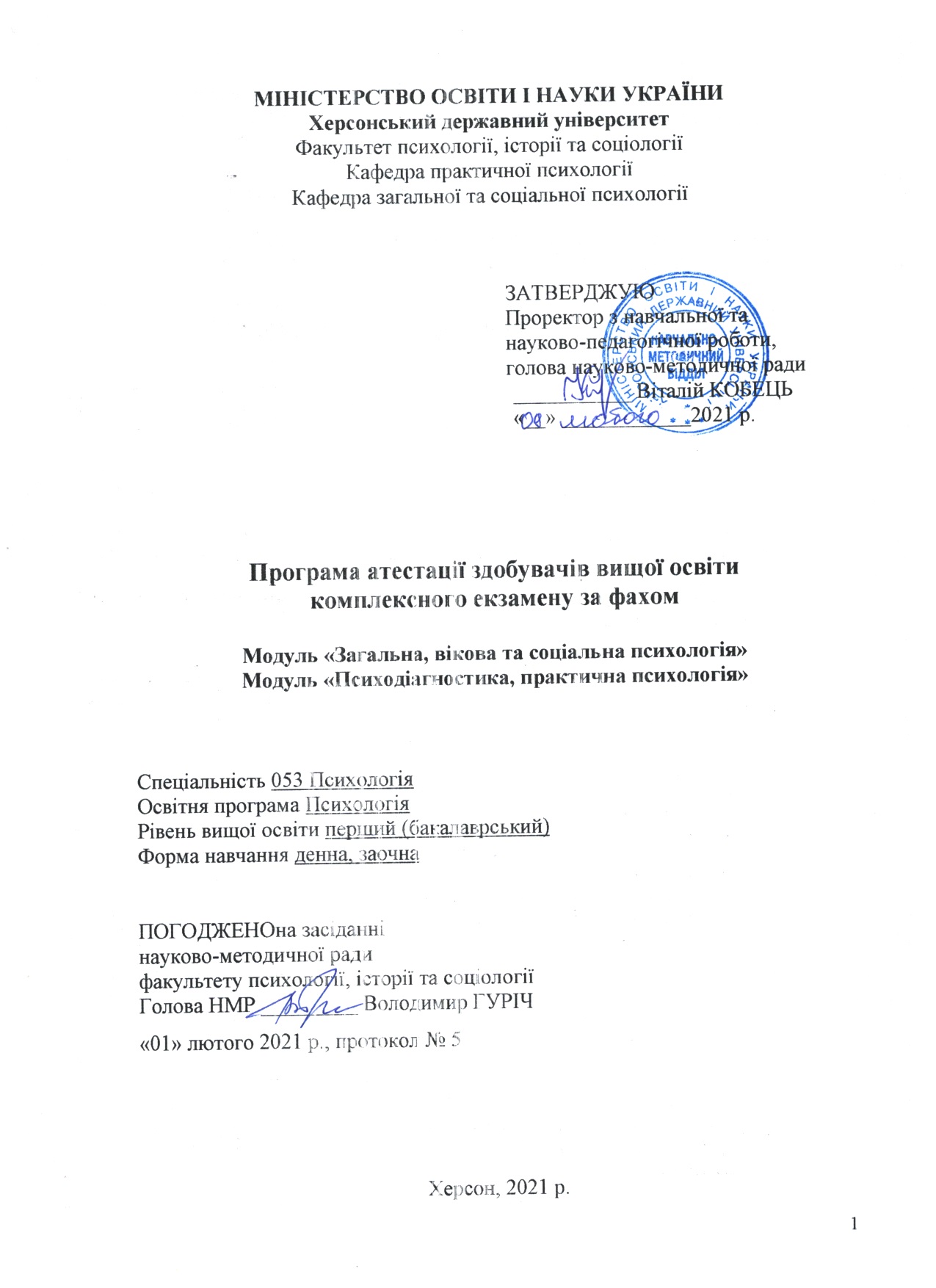 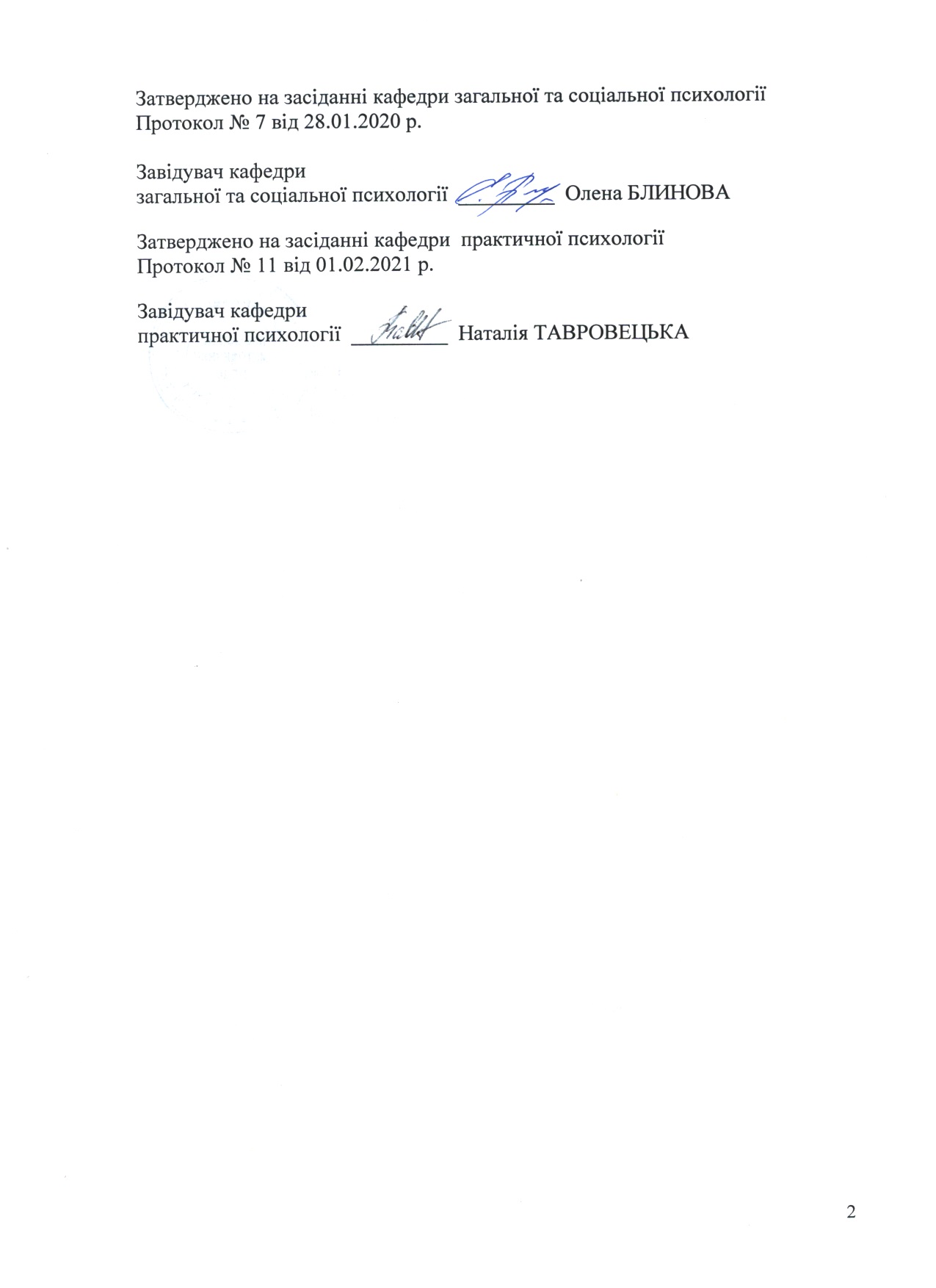 Пояснювальна записка:Зміни, які відбуваються в економічному, соціальному, політичному житті українського суспільства, породжують необхідність у фахівцях високого рівня. Посилення уваги до підготовки професійних психологів обумовлено потребою сучасного суспільства в розв’язанні проблем у сферах освіти, управління, виробництва тощо. Багато вчених наголошують на необхідності оновлення професійного навчання психологів та вимог до їх професійної підготовки. Однією з головних цілей практичної психології можна вважати допомогу людині в прийнятті відповідальності за своє життя, у досягненні здатності вибирати свій спосіб життя, приймати ситуацію в тій мірі, у якій вона неминуча, і щось змінювати, виходячи з реальних можливостей.Програма з атестації ступеня вищої освіти «бакалавр» містить у собі основні проблеми з фундаментальних розділів психологічної науки, які дозволяють уявити цілісність та системність теоретичних знань студента-психолога, а також дають можливість виявити ступінь сформованості вмінь та навичок у плануванні, організації та проведення сучасного психологічного дослідження. Метою атестації на здобуття ступеня освіти «бакалавр» з модулю «Психодіагностики, практична психологія» є перевірка ступеню засвоєння студентами теоретичних та прикладних основ проведення наукового психологічного експериментального дослідження; методології і основних принципів побудови і проведення психодіагностичного обстеження; оволодіння вміннями і навичками професійного використання психодіагностичних, експериментальних методів. Програма атестації містить питання професійного використання математичного статистичного апарату обробки результатів проведеного експериментального дослідження або психодіагностичного обстеження. Програма передбачає перевірку знань та вмінь з психотерапії та психологічного консультування. Програма атестації на здобуття ступеня освіти «бакалавр» містить перелік рекомендованої літератури.	Програмні компетентностіІнтегральна компетентність. Здатність розв’язувати складні спеціалізовані задачі та практичні проблеми у сфері психології, що передбачають застосування основних психологічних теорій та методів та характеризуються комплексністю і невизначеністю умов.Загальні компетентності (ЗК):ЗК 1. Здатність застосовувати знання у практичних ситуаціях. ЗК2. Знання та розуміння предметної області та розуміння професійної діяльності. ЗК3. Навички використання інформаційних і комунікаційних технологій. ЗК4. Здатність вчитися і оволодівати сучасними знаннями. ЗК5. Здатність бути критичним і самокритичним. ЗК6. Здатність приймати обґрунтовані рішення. ЗК7. Здатність генерувати нові ідеї (креативність). ЗК8. Навички міжособистісної взаємодії, ЗК9 Здатність працювати в команді. ЗК10. Здатність реалізувати свої права і обов’язки як члена суспільства, усвідомлювати цінності громадянського (вільного демократичного) суспільства та необхідність його сталого розвитку, верховенства права, прав і свобод людини і громадянина в Україні; ЗК11. Здатність зберігати та примножувати моральні, культурні, наукові цінності і досягнення суспільства на основі розуміння історії та закономірностей розвитку предметної області, її місця у загальній системі знань про природу і суспільство та у розвитку суспільства, техніки і технологій, використовувати різні види та форми рухової активності для активного відпочинку та ведення здорового способу життя;ЗК 12. Здатність спілкуватися державною мовою як усно так і письмово, поважати різноманітності та мультикультурності;ЗК 13. Здатність розуміти суспільно-політичні процеси на державному та світовому рівні в історичному контексті та їх актуальному стані.Фахові компетентності (ФК):СК1. Здатність оперувати категоріально-понятійним апаратом психології; СК2. Здатність до ретроспективного аналізу вітчизняного та зарубіжного досвіду розуміння природи виникнення, функціонування та розвитку психічних явищ; СК3. Здатність до розуміння природи поведінки, діяльності та вчинків; СК4. Здатність самостійно збирати та критично опрацьовувати, аналізувати та узагальнювати психологічну інформацію з різних джерел; СК5. Здатність використовувати валідний і надійний психодіагностичний інструментарій; СК6. Здатність самостійно планувати, організовувати та здійснювати психологічне дослідження; СК7. Здатність аналізувати та систематизувати одержані результати, формулювати аргументовані висновки та рекомендації; СК8. Здатність організовувати та надавати психологічну допомогу (індивідуальну та групову); СК9. Здатність здійснювати просвітницьку та психопрофілактичну відповідно до запиту; СК10. Здатність дотримуватися норм професійної етики; СК11. Здатність до особистісного та професійного самовдосконалення, навчання та саморозвитку;СК12. Здатність застосовувати методи організації та реалізації теоретичних та експериментальних психологічних досліджень із застосуванням основних методів математичного аналізу та інформаційних технологій. СК13. Здатність визначати й пояснювати психологічні механізми формування, функціонування та розвитку психічних явищ, процесів, властивостей, виокремлювати причини та фактори, що диференціюють характер їх індивідуального функціонування та розвитку.СК14. Здатність до проведення роботи з кадровим складом різного типу організацій з метою відбору кадрів, управління їх мотивацією та створення соціально-психологічного клімату, що сприяє оптимізації процесу досягнення цілей організації.СК15. Здатність виявляти толерантність (повагу та позитивне ставлення) до розмаїття культур, форм самовираження й самоздійснення індивідуальності, до несхожості наукових поглядів, методологічних підходів тощо.Програмні результати навчання:ПР1. Аналізувати та пояснювати психічні явища, ідентифікувати психологічні проблеми та пропонувати шляхи їх розв’язання ПР2. Розуміти закономірності та особливості розвитку і функціонування психічних явищ в контексті професійних завдань ПР3. Здійснювати пошук інформації з різних джерел, у т.ч. з використанням інформаційно-комунікаційних технологій, для вирішення професійних завдань. ПР4. Обґрунтовувати власну позицію, робити самостійні висновки за результатами власних досліджень і аналізу літературних джерел. ПР5. Обирати та застосовувати валідний і надійний психодіагностичний інструментарій (тести, опитувальники, проективні методики тощо) психологічного дослідження та технології психологічної допомогиПР6. Формулювати мету, завдання дослідження, володіти навичками збору первинного матеріалу, дотримуватися процедури дослідження ПР7. Рефлексувати та критично оцінювати достовірність одержаних результатів психологічного дослідження, формулювати аргументовані висновки ПР8. Презентувати результати власних досліджень усно / письмово для фахівців і нефахівців. ПР9. Пропонувати власні способи вирішення психологічних задач і проблем у процесі професійної діяльності, приймати та аргументувати власні рішення щодо їх розв’язання ПР10. Формулювати думку логічно, доступно, дискутувати, обстоювати власну позицію, модифікувати висловлювання відповідно до культуральних особливостей співрозмовника ПР11. Складати та реалізовувати план консультативного процесу з урахуванням специфіки запиту та індивідуальних особливостей клієнта, забезпечувати ефективність власних дій. ПР12. Складати та реалізовувати програму психопрофілактичних та просвітницьких дій, заходів психологічної допомоги у формі лекцій, бесід, круглих столів, ігор, тренінгів, тощо, відповідно до вимог замовника. ПР13. Взаємодіяти, вступати у комунікацію, бути зрозумілим, толерантно ставитися до осіб, що мають інші культуральні чи гендерно-вікові відмінності. ПР14. Ефективно виконувати різні ролі у команді у процесі вирішення фахових завдань, у тому числі демонструвати лідерські якості. ПР15. Відповідально ставитися до професійного самовдосконалення, навчання та саморозвитку. ПР16. Знати, розуміти та дотримуватися етичних принципів професійної діяльності психолога. ПР17. Демонструвати соціально відповідальну та свідому поведінку, слідувати гуманістичним та демократичним цінностям у професійній та громадській діяльності. ПР18. Вживати ефективних заходів щодо збереження здоров’я (власного й оточення) та за потреби визначати зміст запиту до супервізії.Модуль «Загальна, вікова та соціальна психологія»Загальна психологія (з практикумом)Розвиток уявлень про предмет психології. Проблема виділення загальних категорій психологічного знання (душа, свідомість, поведінка, несвідомість, діяльність, особистість, самосвідомість та ін.). Психологічні факти та категорії. Предмет та об'єкт пізнання. Зв’язок предмета з методом дослідження. Основні класифікації методів в психології (Б.Г. Ананьєв, С.Л. Рубінштейн, Г.Д. Пірьов). Проблема дуалізму в психології – розподіл психічних функцій на вищі та нижчі. Генезис вищих психічних функцій (культурно-історична концепція Л.С. Виготського). Знаряддя як засіб оволодіння навколишньою реальністю. Знак як засіб оволодіння власними психічними процесами. Основні принципи психології (детермінізму, єдності свідомості та діяльності, розвитку та ін.)Психічна діяльність як функція роботи мозку. Локалізація психічних функцій у корі. Функціональні системи мозку: блок тонусу кори; блок прийому, переробки й зберігання інформації; блок програмування, регуляції й контролю діяльності. Етапи розвитку нервової системи та зміни в домінуванні адаптаційних форм поведінки (інстинкти, навички, інтелектуальна діяльність). Проблема появи й розвитку психіки. Гіпотеза про виникнення чутливості як першої форми психічного відображення. Подразливість і чутливість. Суб'єктивна й об'єктивна сторони психічного відображення. Еволюційний підхід до аналізу психіки тварин. Адаптивне значення психіки. Стадії та рівні розвитку психіки. Типи і рівні пристосувальної поведінки. Структура інстинкту. Внутрішні й зовнішні фактори інстинктивної поведінки. Загальне уявлення про ключові подразники. Основні властивості інстинктивної поведінки. Механізм тропізмів. Механізм безумовного рефлексу. Механізм умовного рефлексу. Основні фактори, які визначають інстинктивну поведінку. Навички й процес навчання у тварин. Закони формування навичок: ефекту, вправи, готовності. Основні властивості й закономірності механізму процесу навчання: генералізація й диференціація. Специфіка класичного та оперантного рефлексу. Закон проміжних підкріплень. Механізм формування навичок. Метод послідовних наближень Б.Ф. Скіннера. Структура навички: латентне навчання, засвоєння просторових відносин, передбачення результатів, контроль ефекту здійснених дій, відображення загальної ситуації. Причини появи інтелектуальних форм поведінки. Структура інтелектуальної поведінки: виявлення непридатності звичних способів реагування; перенесення операцій; відображення відносин; екстраполяція результатів поведінки. Інсайт. Структура й рівні психічної діяльності. Психіка як механізм суб'єктивного відображення об'єктивної дійсності. Категорія відображення в психології. Форми та результати відображення. Свідомість як ідеальне відображення. Функції свідомості. Властивості свідомості, його структура. Розвиток свідомості у філогенезі. Специфіка людської психіки та її філогенетичні передумови. Мова й мовлення людини; способи комунікації у тварин. Суспільний і характер діяльності людини. Групова поведінка у тварин і можливість використання ними знарядь. Характер тваринних співтовариств. Гіпотеза про виникнення свідомості в процесі праці людини. Основні етапи розвитку свідомості в онтогенезі. Протиріччя індивідуального розвитку і його гетерохронність. Напрями розвитку психомоторики, пізнавальної сфери, комунікативної функції. Види домінуючої діяльності. Роль гри у формуванні свідомості. Проблема соціального й біологічного в психічному розвитку індивіда. Основні механізми регуляції поведінки. Категорія діяльності в психології. Принцип єдності свідомості та діяльності. Структура індивідуальної діяльності людини (вектор «мотив-ціль»; система дій; планування діяльності; оперативний образ продукту діяльності; процеси прийняття рішення, сигнали зворотного зв’язку). Операційний і мотиваційний плани аналізу діяльності. Поняття дії, операції, психофізіологічних функцій. Загальне уявлення про цілі дій. Види операцій. Основні механізми регуляції дій й операцій. Процес формування предметної діяльності. Види рухів (виконавчі, гностичні, пристосувальні). Структура навички. Модель поетапного формування навички. Етапи формування навичок, зміни у структурі дії на кожному етапі. Основні напрями змін виконавчих, контролюючих та регулюючих дій. Інтерференція й індукція навичок. Формування внутрішнього плану дії.Загальне уявлення про відчуття як процеси почуттєвого пізнання. Поняття про сенсорні рецептори. Приклади класифікації відчуттів. Загальні властивості відчуттів (якість, інтенсивність, тривалість, просторова локалізація, модальність). Пороги відчуттів. Чутливість. Явище адаптації. Взаємодія відчуттів (сенсибілізація, синестезія). Удосконалювання відчуттів у процесі вправ. Загальне уявлення про сенсорну організацію пізнання. Основні поняття сенсорної психофізики. Пороги. Абсолютний і диференційний пороги. Верхні й нижні пороги. Статистична природа сенсорних явищ. Співвідношення чуттєвої основи й предметного змісту сприймання. Основні властивості процесу сприймання (просторово-часова організація, модальність, інтенсивність, об’єм). Вторинні властивості процесу сприймання (предметність, цілісність, структурність, константність, узагальненість). Загальне поняття про третинні властивості (усвідомленість, цілеспрямованість, вибірковість, категоріальність та ін.). Фізіологічні основи сприймання. Роль моторних компонентів у процесі сприймання. Основні перцептивні дії (знаходження, розрізнення, ідентифікація, упізнання). Етапи процесу перцептогенезу. Закони сприймання предмета й форми. Основні фактори, що обумовлюють групування елементів в цілісну структуру (гештальтпідхід). Проблема сприймання простору. Сприймання розміру, форми, далекості. Сприймання форми. Фактори, що зумовлюють сприймання складних об’єктів (задача, контекст, значущість, попередній досвід, індивідуальні розбіжності, загальний рівень інтелектуального розвитку та ін.). Теорії розпізнання об’єктів (порівняння з еталоном, по-детальний аналіз, порівняння з прототипом та ін.). Сприймання руху. Проблема стабільності світу, що сприймає людина. Теорії сприймання реального руху. Аферентна й еферентна теорії. «Фі-феномен» та стробоскопічний ефект. Особливості сприймання часу: сприймання тривалості й послідовності часових інтервалів. Сприймання тривалості коротких та тривалих, заповнених та незаповнених інтервалів. Фактори, що визначають тривалість часового проміжку (емоційна насиченість, характер ситуації та мотивації, вік, фармакологічні засоби, індивідуальних розбіжностей та ін.). Сприймання часової послідовності, орієнтировка у часі. Процес уявлення. Емпіричні характеристики уявлення, що були визначені Г. Еббінгаузом, Б.Г. Ананьєвим, Б.М. Тепловим. Первинні властивості вторинних образів (просторово-часова структура, зсуви в відтворенні модальності та інтенсивності). Особливості побудови просторово-часової структури образів-уявлень (панорамність, відокремлення фігури і фона, випадання абсолютних величин, перетворення геометричної форми в топологічну схему, симультанність, зсуви в відображенні тривалості, міцність в відтворенні послідовності). Вторинні властивості уявлень: фрагментарність, нестійкість, узагальненість. Індивідуальні розбіжності в ступені та характері виразності образної здібності. Визначення специфіки процесу уяви, його відмінностей від інших пізнавальних процесів. Вищий рівень уяви, основні показники його вивчення. Продукт процесу уяви – образ уяви, його характеристики. Види уяви (активне – пасивне; конкретне – абстрактне). Основні «техніки» уяви (акцентування, комбінування, типологізація та ін.). Фізіологічні основи процесу уяви. Фактори, що визначають характер та результат процесу уяви (об’єм знання, попередні невдачі, рівень інтелекту, особистісні риси та ін.). Етапи вирішення творчих задач.Процес пам'яті. Основні характеристики мнемічних процесів (міцність, швидкість, точність, об’єм, динамічність, перешкодостійкість та ін.). Фактори, що визначають ефективність процесу відтворення інформації (емоційне відношення, установка, вид виконуваної діяльності та ін.). Процес запам’ятовування інформації, його структура (ефекти первинності та не давності). Процеси збереження й забування інформації (явище ремінісценсія). Крива забування Г. Еббінгауза. Рівні й типи пам'яті. Розвиток запам'ятовування інформації у філогенезі (два основних шляхи розвитку). Основні тенденції розвитку опосередкованого й безпосереднього запам'ятовування в онтогенезі. Інтерпретація «паралелограма розвитку» процесів запам'ятовування інформації. Трьохкомпонентна структура пам’яті (сенсорне, короткочасне та довготривале сховище інформації), характеристика основних компонентів.Специфіка процесу уваги, його природа та механізми. Основні властивості процесу уваги (концентрація, об’єм, розподіл, стійкість, переключення, вибірковість). Класифікація видів уваги (довільна – мимовільна – післядовільна; рефлективна – інстинктивна – вольова). Мислення як психічний процес, його первинні та вторинні властивості. Основні розумові операції. Зв'язок мислення з мотивацією особистості. Види мислення. Складові компоненти мислення як процесу рішення завдань. Складові компоненти мислення як процесу формування понять (вербальний, образний, емоційний), їх функції. Основні детермінанти процесу мислення. Роль підказки в процесі рішення завдання. Основні показники ефективності розумового процесу. Основні етапи розвитку мислення в онтогенезі (концепція Л.С. Виготського, Ж. Піаже). Обмеження доопераційного мислення за концепцією Ж. Піаже.Мова і мовлення – взаємозв’язок та специфіка. Основні функції мови, його структура (концепція Хомського). Зв’язок мови та мислення. Класифікація видів мовлення, їх функції (сигнифікативна, семантична, експресивна та ін.). Зв’язок мислення та мовлення. Співвідношення процесів розвитку мислення й мови в процесі філо- та онтогенезу. Особливості егоцентричної мови (підходи Л.С. Виготського і Ж. Піаже).Психомоторика, її функції. Форми прояву моторної активності за К.К. Платоновим, рівнева модель Б.Г. Ананьєва. Аналіз психомоторики на рівні діяльності. Операційний склад предметної дії, класифікації рухів. Фізіологічні, психологічні та механічні механізми побудови рухів. Довільна реакція, її види, структура. Фактори, що визначають час простої сенсомоторної реакції людини. Рівень аналізу мікрорухів, тремор, його діагностична значущість. Емоції як форма переживання, механізм регуляції психічного стану. Види емоційних реакцій, їх класифікація (С.Л. Рубінштейна, Є.П. Ільїна та ін.). Загальні властивості емоцій (універсальність, динамічність, домінантність, адаптація, сумація та ін.). Поняття «патологічний афект». Види афектів, причини їх виникнення. Компоненти емоційної реакції (психічний, фізіологічний та експресивний). Умови виникнення емоційних реакцій (концепції Джеймса-Ланге, М. Арнольд, Шехтера). Зв'язок емоцій з пізнавальними й мотиваційними процесами. Основні функції емоцій. Загальне уявлення про почуття, емоційні стани, емоційні властивості особистості. Вольова регуляція поведінки. Різні підходи до розуміння й дослідження волі (воля як процес довідного управління, як самоуправління, як процес подолання труднощів). Критерії виділення вольових дій і вольової регуляції. Співвідношення вольової й довільної регуляції. Психологічні механізми вольової регуляції. Основні етапи вольового процесу. Фактори, що визначають характер прояву вольової організації людини. Концепція Н. Аха, поняття про «тенденцію, що детермінує». Теорія контролю за дією Ю. Куля: два модуси контролю (орієнтація на дію й орієнтація на стан). Модель «Рубікона» (Х. Хекхаузена): чотири фази дії (формування інтенції в підготовчій мотиваційній фазі; ініціювання дії: процеси преакційної вольової фази; акційна вольова фаза; постакційна мотиваційна фаза: оцінка результату дії).Особистість. Проблема особистості в психології. Структури особистості. Основні компоненти «Я-концепції»: образ фізичного «Я», самооцінка, рівень домагань та очікування та ін. Основні проблеми диференційно-психологічного опису особистості (здібності, мотиваційна сфера, темперамент, характер, індивідуальний стиль діяльності, властивості та ін.). Основні моделі структури особистості: Б.Г. Ананьєва, Б.І. Додонова А.Ф. Лазурського, К.К. Платонова, С.Л. Рубінштейна.Спрямованість особистості, її мотиваційна сфера. Основні структурні компоненти мотиваційної сфери. Потреба як універсальна властивість живих систем й як основа процесів мотивації. Проблема класифікації мотивів і різні підходи до її рішення (диспозиційний та ситуативний підходи). Різновиди мотивів людини: актуальні й потенційні мотиви, предметні й функціональні, змістовноутворюючі й мотиви-стимули. Структура мотиваційної сфери у диспозиційних концепціях (Ф. Лерша, А. Маслоу, Г.А. Мюррея та ін.). Співвідношення вольових і мотиваційних компонентів у структурі дії. Валентність. Валентність й органічні потреби. Позитивна й негативна валентність. Негативна мотивація: уникнення об'єктів. Покарання й тривожність – як основні фактори тенденції до уникнення. Теорія конфлікту: моделі конфлікту К. Левина та Міллера.Темперамент у структурі особистості. Темперамент як форма інтеграції первинних індивідних властивостей. Класичні (гуморальні) теорії темпераменту. Типи темпераменту в історії психології. Основні властивості нервової системи (сила, рухливість, урівноваженість) і типи вищої нервової діяльності. Роль темпераменту в діяльності. Поняття індивідуального стилю діяльності. Конституціональні типології індивідуальності. Будова тіла й особливості особистості. Співвідношення типів конституції й темпераменту в класифікаціях Е. Кречмера та В. Шелдона. Характер у структурі особистості. Визначення характеру. Співвідношення темпераменту й характеру. Характер як система відносин людини до світу, іншим людям, самого себе. Поняття «риса». Риса як елемент будови особистості. Структура характеру (факторний та типологічний підходи). Захисні механізми особистості, сформовані стратегії копінг-поведінки. Поняття акцентуації характеру. Схована і явна акцентуація. Опис основних типів психопатій й акцентуації характеру, їхня порівняльна характеристика. Проблема нормального характеру.Поняття здібностей у психології. Визначення здібностей. Здібності як спадкова й набута властивість. Проблема спадковості й розвитку здібностей. Здібності як продукт взаємодії генетичних і середовищних факторів. Задатки як органічні передумови здібностей. Структура здібностей. Загальні й спеціальні здібності. Основні загальні здібності: навченість, інтелект, креативність. Їх функції. Поняття розумового віку й коефіцієнта інтелекту. Проблема загального (генерального) фактора здібностей. Фактори, що обумовлюють прояв, розвиток та функціонування здібностей у діяльності.Вікова психологія	Предмет, завдання вікової психології. Вікова психологія – розділ психології, що вивчає закономірності психічного онтогенезу, формування особистості людини в умовах навчання та виховання. Базові визначення розвитку. Особливості періодів психічного розвитку. Форми, сфери, мета психічного розвитку. Історичний нарис досліджень розвитку вікової психології.	Методологія, методи, методика та їх співвідношення в дослідженнях з вікової психології. Закономірності і динаміка психічного розвитку і формування особистості в онтогенезі. Аналіз теорій психічного розвитку. Механізми психічного розвитку дитини. Провідні види діяльності і психічні новоутворення. Вікові кризи. Сучасна періодизація психічного розвитку. Характеристика основних досягнень людини в кожному віковому періоді. Психологічні особливості розвитку немовляти. Розвиток психіки в ранньому дитинстві. Взаємовідносини дитини і дорослого у ранньому дитинстві. Розвиток когнітивної сфери, гри, афективної сфери. Формування Я-концепції дитини, життєвих цінностей, розвиток самостійності. Методи діагностики розвитку дитини.	Особливості психічного розвитку дітей дошкільного віку. Гра як провідна діяльність в дошкільному віці. Творчі види діяльності та розвиток уяви. Розвиток мотиваційної сфери. Мотивація досягнення. Особливості розвитку Я-концепції. Формування статевої ідентичності. Розвиток соціальної поведінки, самоконтролю.	Психологічна готовність до навчання. Виникнення внутрішньої позиції школяра. Адаптація до школи дітей 6 і 7 років. Характеристика психічного розвитку у молодшому шкільному віці. Навчальна діяльність як провідна в початковій школі, її зміст, структура, мотивація. Самооцінка та шкільна успішність. Розвиток соціальної поведінки.	Особливості розвитку в підлітковому віці. Теорії підліткової кризи. Учбова діяльність та розвиток когнітивної сфери. Мотивація спілкування. Суспільно-корисна діяльність. Психосексуальний розвиток. Дружба. Любов.	Поняття юності. Проблема юнацької культури. Потреба сенсу життя. Формування світогляду. Новоутворення – особистісна і професійна визначеність. Розвиток творчих здібностей, індивідуального стилю розумової діяльності. Мотиви навчальної діяльності, професійного вибору, асоціальної поведінки. Роль психолога у підготовці учнів до сімейного життя. Проблеми вибору професії. Професійний вибір та життєві цілі.	Психологічні особливості зрілого віку. Рання дорослість. Поняття віку та вікового часу. Критерії когнітивної зрілості. Обов’язковість та відповідальність, діалектичне мислення. Мотиваційні установки. Феномен «консервації віку». Гендерні відмінності Я-концепції. Професійна Я-концепція та самооцінка. 	Середня дорослість, її основні особливості. Динаміка розвитку інтелекту, життєві установки, життєві цінності. Криза середини життя. Мотивація досягнення та мотиваційна криза. Мотивація сімейного життя, професійної та навчальної діяльності. Самоактуалізація, професіоналізація та розвиток особистості.	Пізня дорослість. Старість. Динаміка психофізіологічних функцій. Розвиток мислення. Мудрість, її категорії. Причини можливого зниження інтелектуальних функцій. Деменція. Хвороба Альцгеймера. Зміна емоційної сфери. Типи пристосування до старості. Зміна мотивів у пенсіонерів. Сімейні відносини. Адаптивний і неадаптивний процес старіння. Смерть та помирання. Добровільний ухід із життя. Хоспіси. Евтаназія. Завершення повного життєвого циклу. Соціальна психологія	Предмет і завдання соціальної психології, її функції та історія розвитку. Система методів соціально-психологічного дослідження. Зв’язок соціальної психології з іншими науками, галузі та розділи соціальної психології. 	Особистість як суб’єкт спілкування. Поняття особистості в психології в світлі різних наукових напрямків. Проблема соціалізації особистості.	Особистість в структурі групових відносин. Проблема статусу і соціальної позиції особистості в групі. Механізми соціальної регуляції поведінки особистості в групі. Групові санкції.	Структура соціальної установки: емоційний, когнітивний та поведінковий компоненти. Роль соціальних установок у регуляції соціальної поведінки особистості. 		Міжособистісні відносини як необхідні умови формування та розвитку особистості. Емоційний, когнітивний та поведінковий аспекти міжособистісних відносин. Структура ділових відносин. Поняття соціальної та міжособистісної ролі. 	Соціально-психологічна сутність феномену спілкування. Спілкування як взаємодія. Поняття інтеракції, її види. Спілкування і діяльність. 	Спілкування як обмін інформацією. Поняття комунікації, її види та засоби. Вербальна і невербальна комунікація. Поняття бар’єрів спілкування, їх види.Спілкування як сприйняття людьми один одного. Ідентифікація, емпатія, рефлексія як механізми взаєморозуміння. Види соціальної перцепції. Каузальна атрибуція.	Психологічні способи впливу в процесі спілкування. Поняття способів впливу: зараження, навіювання, наслідування, моди, переконання. Проблема впливу та влади, види влади.	Проблема груп в соціальній психології. Спільноти і групи, види та їх класифікація. Історія вивчення малої соціальної групи. Соціометричний напрямок Морено; соціологічний напрямок Мейо; Школа групової динаміки Левіна. Класифікація малих груп. Структура малої групи. Положення індивіда в малій групі. Структурні та динамічні процеси в малій групі. Поняття про групову динаміку, її процеси та механізми. Утворення, розвиток й динаміка малої групи. Проблема групової згуртованості та лідерства. Поняття про згуртованість. Лідерство і керівництво в малих групах. Прийняття групового рішення. Групові конфлікти. Методи підвищення ефективності прийняття групового рішення.Теорії особистостіПроблема особистості в психології. Визначення поняття «особистість». Біологічні та соціальні фактори у розвитку особистості. Роль спадковості і соціального середовища у формуванні особистісних якостей. Персонологія як наука про особистість. Основні компоненти теорій особистості: структура особистості, мотивація, розвиток особистості, психопатологія, психічне здоровіє, система психотерапевтичного впливу.Основні критерії оцінки теорій особистості: верифікація, евристична цінність, внутрішня узгодженість, економність, широта охоплення, функціональна значущість. Основні поняття, що дозволяють описувати особистість у різних психологічних теоріях: свобода – детермінізм, гомеостаз – гетеростаз та ін.Основні методи дослідження особистості: спостереження, анамнез, інтерв’ю та самозвітування, експеримент та кореляційний метод, тестування та проективні методи дослідження, бібліографічний метод та ін. Переваги та недоліки кожної групи методів. Класифікація тестів, опитувальників та проективних методик.Психодинамічна теорія особистості за З. Фрейдом. Основні принципи психоаналізу. Топографічна модель свідомості. Механізми формування сновидінь. Функції цензури. Основні етапи методу аналізу сновидінь. Структура особистості, основні її компоненти, їх функції та принципи функціонування. Структура інстинкту як основної рушійної сили. Класифікація інстинктів. Основні етапи психосексуального розвитку особистості: оральна фаза, анальна фаза, фалічна, латентний період, геніальна стадія. Поняття «тривога», її джерела та форми прояву. Захисні механізми Его: витіснення, проекція, заміщення, раціоналізація, реактивні утворення, регресія, сублімація, заперечення та ін. Поняття «внутрішньо особистісний конфлікт». Методи дослідження особистості: асоціативний метод, інтерпретація (опору, трансферу та ін.), аналіз сновидінь, невротичних симптомів та ін.Індивідуальна теорія особистості за А. Адлером. Основні положення індивідуальної психології. Основні поняття «відчуття неповноцінності», «соціальний інтерес», «потяг до досконалості», «стиль життя», динаміка їх змісту. Поняття «компенсація» та «псевдокомпенсація». Типи особистості за критерієм стилю життя: тип, що управляє; тип, що бере; тип, що уникає; соціально-корисний тип. Основні фактори, що впливають на розвиток особистості: ситуація в родині, наявність органічних та фізичних ушкоджень та вад, порядок народження в родині.Аналітична теорія особистості за К.Г. Юнгом. Структура особистості, її основні компоненти. Структура неусвідомленого: індивідуальне та колективне. Поняття «архетип», зміст основних архетипів: персона, тінь, аніма та анімус, самість та ін. Основні принципи розвитку та функціонування особистості як динамічної системи: особливості взаємодії систем, принцип конфлікту, принципи розподілу енергії між системами та ін. Процес індивідуалізації. Екстраверсія та інтроверсія – основні атитюди особистості. Змістовний аналіз двох типів особистості: екстраверт та інтроверт. Основні психологічні функції: мислення, інтуїція, відчуття та переживання. Его-психологія Е. Еріксона. Основні положення теорії Е. Еріксона, напрями відхилення від класичного психоаналізу. Основний епігенетичний принцип розвитку особистості. Основні стадії психосоціального розвитку особистості: немовля, раннє дитинство, вік гри, шкільний вік, юнацтво,  рання зрілість, середня зрілість, пізня зрілість. Поняття «криза», позитивні та негативні компоненти кризи на кожному етапі розвитку особистості. Поняття «его-ідентичність». 4 основні статуси его-ідентичності: дифузія ідентичності, мораторій, зумовленість та досягнення ідентичності. Гуманістична теорія особистості за Е. Фроммом. Перегляд психоаналітичної теорії З. Фрейда, визначення ролі культурних та міжособистісних факторів. Основні принципи гуманістичної концепції. Поняття «свобода», її основні форми. Механізми втечі від свободи: авторитаризм, конформність, деструктивність. Основні екзистенціальні потреби особистості: у встановленні зв’язків, у переборюванні, у коріннях, в ідентичності, в системі поглядів та відданості. Соціальні типи особистості: рецептивний тип, накопичуючий тип, тип, що експлуатує, риночний тип, продуктивний тип особистості. Соціокультурна теорія особистості за К. Хорні. Основні принципи концепції. Поняття «базальна тривога», причини її виникнення. Етіологія неврозів. Невротичні потреби. Стратегії компенсації базальної тривоги. Основні типи орієнтації: орієнтація на людей (поступливий тип); орієнтація від людей (відособлений тип); орієнтація проти людей (ворожий тип).Диспозиційна теорія особистості за Г. Олпортом. Визначення ознака особистості, основні критерії її виокремлення. Види ознак: індивідуальні, загальні. Поняття «індивідуальна диспозиція». Основні типи диспозицій: кардинальні, центральні, вторинні. Стадії розвитку пропріума за Олпортом: тілесна самість, самоідентичність, самоповага, розширення самості, образ себе, раціональне управління собою, пропріативний потяг. Основні положення адекватної мотиваційної теорії. Основні типи функціональної автономії:  стала функціональна автономія, власна функціональна автономія. Принципи формування власної функціональної автономії. Поняття «зріла особистість», основні ознаки зрілої особистості. Структурна теорія ознак особистості за Р. Кеттеллом. Структура ознак особистості, її основні принципи та засоби визначення ознак вторинного та третинного рівня (принципи факторного аналізу). Основні принципи класифікації ознак: поверхові ознаки – вихідні ознаки; конституційні – сформовані навколишнім середовищем; здібності, темперамент, динамічні ознаки, загальні – унікальні ознаки. Основні джерела визначення ознак: L – дані, Q – дані, T – дані. Багатопланова стратегія дослідження.Теорія типів особистості за Г. Айзенком, її основні принципи. Основні типи особистості: стабільний екстраверт, стабільний інтроверт, невротичний екстраверт, невротичний інтроверт. Нейрофізіологічні основи ознак та типів. Змістовні розбіжності між інтровертами та екстравертами. Методи визначення типів особистості. Основні принципи біхевіоризму, що визначив Дж. Уотсон. Теорія оперантного научіння Б.Ф. Скіннера, її основні положення та принципи. Особистість з погляду біхевіористів. Респондента та оперантна форми поведінки, їх розбіжності. Процедура «вільного оперантного методу». Поняття «експериментальне вгасання». Основні режими підкріплень: неперервне, режим з константним співвіднесенням, режим з константним інтервалом; режим з варіативним співвіднесенням, режим з варіативним інтервалом. Поняття «первинне» та «вторинне» підкріплення. Контроль поведінки за допомогою аверсивних стимулів: покарання, негативне підкріплення. Наслідки використання покарання. Альтернативи покаранню. Основні аргументи Б.Ф. Скіннера проти використання покарання. Метод «поступового наближення до цілі», «можливість досягнення згоди». Генералізація та диференціація стимулів. Основні компоненти моделювання поведінки: поступове наближення та диференційне підкріплення. Соціально-когнітивна теорія особистості за А. Бандурою, її основні принципи: відсутність зовнішнього підкріплення, здібності до саморегуляції, взаємний детермінізм. Модель взаємного детермінізму (функціонування людини-продукт взаємодії поведінки, особистісних факторів, навколишнього середовища). Научіння через моделювання. Основні процеси научіння через спостереження: процеси уваги, збереження, моторно-репродуктивні процеси, мотиваційні процеси. Теорія соціального научіння за Дж. Роттером, її основні положення. Прогноз поведінки на основі аналізу 4 основних змінних: потенціал поведінки, очікування, цінність підкріплення, психологічна ситуація. Основна формула прогнозу поведінки. Класифікація потреб особистості: статус признання, захист-залежність, домінування, незалежність, любов та прихильність, фізичний комфорт. Основні компоненти потреб: потенціал потреби, цінність потреби, свобода діяльності та мінімальні цілі. Екстернальний та інтернальний локус контролю, їх змістовні характеристики.Когнітивна теорія особистості за Дж. Келлі. Основні положення теорії: конструктивний альтернативізм, «людина – дослідник». Особистісні конструкти: моделі для реальності. Формальні якості конструктів, типи конструкті. Особливості мотивації особистості. Основний постулат та висновки з когнітивної концепції Дж. Келлі. Цикл дії людини: орієнтація – вибір – виконання. Зміни в системі особистісних конструктів. Взаємозв’язок між соціальними відносинами та особистісними конструктами. Основні положення гуманістичної психології. Гуманістична теорія особистості А. Маслоу, її основні принципи. Поняття «екзистенціальний погляд на людину». Мотивація. Ієрархія потреб людини. Змістовна характеристика кожної групи потреб: фізіологічні потреби, потреби в безпеці та захисті; потреби приналежності та любові; потреби самоповаги та само актуалізації. Поняття «самоактуалізація» А. Маслоу. Причини нерозповсюдженості самоактуалізації. Дефіцітарна мотивація та мотивація росту. Основні критерії дефіцітарних мотивів. Поняття «метапотреба» та «метапатологій» (цинізм, ненависть, вульгарність, дезінтеграція, безнадія та ін.). Основні характеристики особистостей, що мають високо виразну потребу в самоактуалізації: самоповага та повага до інших, доброзичливість та терпимість, інтерес до навколишнього світу, прагнення розібратися в собі та ін. Засоби оцінки самоактуалізації. Феноменологічна теорія особистості за К. Роджерсом. Рушійний мотив життя – тенденція актуалізації. Життєвий досвід, критерії його оцінки. Феноменологічна позиція К. Роджерса: поняття «внутрішня система координат», «психологічна реальність», холістичний підхід до опису особистості. Структура «Я-концепції», особливості її розвитку. Основні фактори, що зумовлюють розвиток «Я-концепції»: потреба в позитивній увазі, умови цінності, безумовна позитивна увага. Переживання загроз та механізми захисту. Поняття «повноцінно функціонуюча особистість», її основні якості: відкритість переживанням, екзистенціальний засіб життя, емпірична свобода, креативність та ін.  Історія психологіїІсторія психології: теоретичні та методологічні засади. Об’єкт і предмет історії психології, специфіка предметної області історії психології. Логіко-науковий, соціокультурний та особистісно-біографічний підходи в історії психології. Системний підхід як методологічна основа визначення предмету історії психології. Функції та завдання історії психології. Місце історії психології в системі психологічних дисциплін та її зв’язок з іншими галузями науки.Проблема періодизації в історії психології. Основні етапи розвитку світового та вітчизняного наукового знання.Загальні закономірності розвитку психологічних знань. Історичні форми психологічного знання: буденні уявлення про душу; міфологія, релігія та мистецтво як джерела та форми розвитку психологічного пізнання; наукове психологічне пізнання: етапи еволюції та характер взаємодії різних форм психологічного пізнання.  Чинники, що визначають виникнення та розвиток психологічних ідей. Інваріанти психологічного знання – принципи, категорії, проблеми. Основні принципи історико-психологічного пізнання: принцип системності, принцип розвитку, принцип єдності логічного та історичного, принцип соціально-культурної обумовленості розвитку психологічного пізнання. Механічний, біологічний та психологічний детермінізм.Історичні джерела та їх класифікація. Методи вивчення історії психології: метод логічної поетапної реконструкції, категоріальний аналіз, біографічний метод. Сучасні тенденції та перспективи історико-психологічних досліджень. Психологічні ідеї Античності. Досократівський період. Виникнення першої наукової гіпотези про психіку – психології – як науки про душу. Етимологія поняття «душа», причини його виникнення як відображення особливостей життєдіяльності давньої людини. Поняття душі в міфології та філософії. Особливості античної психології, її періодизація. Протофілософський етап розвитку античної психологічної думки (Фалес, Анаксимен, Анаксагор).Виникнення перших психологічних концепцій, пошук субстанції душі, пояснення її функцій та законів розвитку. Вчення Геракліта. Натурфілософська психологічна думка як вид природоцентристського підходу у розумінні людини та її душі (іонійська та італійська школи, Емпедокл, Анаксагор, Алкмеон, Гіппократ). Атомістична концепція Демокрита, його психологічні погляди. Психологічні ідеї Античності: вчення про душу в ідеалістичній філософії Стародавньої Греції. Сократ та його вчення про душу – початок нової антропоцентристської традиції у розумінні людини. Принципи сократичної бесіди як засобу пізнання моральних показників поведінки та вдосконалення людини. Етико-психологічне вчення Платона та ствердження об’єктивно-ідеалістичного підходу у психології. Будова душі, дуалізм душі та тіла, почуттєвого та розумового у концепції Платона. Моністичне розуміння співвідношення душі і тіла в біопсихології Аристотеля, функції душі, проблеми психології пізнання. Платон і Аристотель – витоки двох традицій в європейській психологічній думці.  Історія еллінистичної психології (перипатетики, епікурейці, стоїки, платонізм). Психологічні погляди Галена. Лукрецій Кар про будову душі, диференціацію душі і духа. Джерела інтроспекціонізму та проблеми рефлексії у працях Плотіна.Психологічні ідеї у руслі ранньохристиянської патристики. Проблеми вольової регуляції поведінки, психології пізнання та любові як виміру цінності особистості у вченні Августина. Загальна характеристика античної психології, її роль та місце у розвитку світової психологічної думки. Розвиток психологічних знань у феодальному суспільстві: Середні віки та Епоха Відродження. Загальна характеристика розвитку психологічної думки періоду Середньовіччя. Арабомовна середньовічна психологічна думка. Культура арабомовних народів в період Середньовіччя. Антропологічна думка у домінуючих ідейних вчення арабомовної культури Середньовіччя. Загальні ідейно-теоретичні основи арабомовної перипатетики. Антропологічне і психологічне вчення Ібн Сіни: (біографія Ібн Сіни, напрями наукової діяльності, особливості та джерела розвитку наукового світогляду, психологічні ідеї). Психологічні погляди Ібн Рушда. Психологічні погляди Альгазена. Схоластика як основа філософсько-психологічної думки середньовікової Європи. Співвідношення віри і знання, розуміння душі у християнському віровченні та схоластиці. Аврелій Августин та його психологічні погляди. Особливості інтерпретації людини та її внутрішнього світу у номіналізмі та реалізмі.  Вчення Фоми Аквінського як форма схоластичної інтерпретації душі. «Історія моїх нещасть» П. Абеляра, «Бритва Оккама» і номіналістське вчення Дунса Скотта. Р. Бекон про роль досвіду у пізнанні.Загальна характеристика розвитку психології в Новий час. Емпірична концепція Ф. Бекона, розробка методологічних проблем пізнання; вчення про «ідоли» як джерелах помилок людини, що пізнає. Раціоналізм в психології.Декарт і початок нового етапу у розвитку психології: рефлекторна концепція та інтроспективне розуміння свідомості. Перетворення предмету психології – від вивчення душі до вивчення свідомості. Універсальні сумніви Декарта як метод пізнання світу та людини. Дуалізм Декарта і постановка психофізичної проблеми. Поняття про вроджені ідеї та вчення Декарта про раціональну інтуїцію. Концепція афектів Декарта.Післядекартівська полеміка про природу людини і душі (Т. Гоббс, Б. Спіноза, Дж. Локк, Г.В. Лейбніц). Вчення Спінози про афекти. Проблема свободи волі. Монадологія Лейбніца – розробка проблеми структури душі, ідеї несвідомого. Сенсуалізм в психології. Епіфеноменалістська теорія психічного Т. Гоббса. Емпіризм та сенсуалізм Д. Локка, вчення про два джерела пізнання, критика теорії вроджених ідей. Полеміка Локка та Лейбніца. Формування емпіричної психології. Розвиток асоціативних ідей. Розвиток психології у XVIII столітті. Особливості світосприйняття та специфіка культури епохи Просвітництва. Ньютонівська механіка та її вплив на формування наукових ідей Д. Гартлі та його картину психічного світу людини. Д. Берклі, Д. Юм – подальший розвиток інтроспективних уявлень. Особливості психологічних поглядів французьких матеріалістів XVIII століття (Ж. Ламетрі, З. Кондильяк, К. Гельвецій, Д. Дідро, Ж. Руссо). Психологічні ідеї німецької класичної філософії кінця XVIII – початку ХІХ століття.Становлення психології як самостійної науки (середина ХІХ- початок ХХ ст.). Німецька емпірична психологія першої половини ХІХ ст. Вчення І.Ф. Гербарта. Розвиток англійської асоціативної психології (Т. Браун). Психологічні ідеї в роботах представників німецької класичної філософії (І.Г. Фіхте, Ф.В. Шеллінг, Г.В.Ф. Гегель, Л. Фейербах, І. Кант). Френологія Ф. Галя. Досягнення в галузі фізіології, які вплинули на розвиток психологічного знання.Передумови виокремлення психології як самостійної науки. Перші галузі психології як самостійної науки: психофізіологія органів почуттів (Г. Гельмгольц), психофізика (Е. Вебер і Г. Фехнер), психометрія (Дондерс). Створення першої експериментальної лабораторії В. Вундта та початок експериментального етапу у розвитку психології. Розвиток експериментальної психології в Європі, Америці в наприкінці ХІХ – початку ХХ ст. Експериментальні методи, обладнання. Основні школи психології  ХХ ст. Розвиток психологічного пізнання – причина кризи вундтівського розуміння в психології. Критика структуралізму Вундта з боку функціоналізму. У. Джеймс і виникнення прагматизму.  Основні особливості розвитку світової психології у ХХ столітті, її етапи. Ш. Бюллер, М. Ланге, Л.С. Виготський, С.Л. Рубінштейн про прояви, причини та сенс методологічної кризи в психології та шляхи її подолання. Розвиток психології в Росії. Психологія в радянський період. Уявлення про роль, місце та основні проблеми психології у суспільній свідомості. Загальна характеристика російської психології цього періоду. Суспільні уявлення про стан і проблеми психології цього періоду у періодичних виданнях. Проблема метода в психологічних дослідженнях. Критика методу самоспостереження. Зауваження до експериментального метода. Самостійність психології як науки. Перспективні теми і напрямки розвитку психології.Показники росту значення психологічних досліджень у суспільстві. Психологія в діяльності наукових спільнот. Психологічна освіта. Основні наукові напрями в російській психології цього періоду.«Експериментальна психологія»: передумови введення експерименту в психологію, особливості розвитку вітчизняних експериментально-психологічних досліджень, дискусії про метод психологічного дослідження, взаємозв’язок експерименту та теорії, можливості та обмеження застосування експериментального метода, уявлення про класифікацію психологічних методів. Емпірична психологія.Передумови та перспективи розвитку психології в Україні. Психологія в Україні та українська культура ХХ ст. Класично-інтроспективне природничо-наукове та культурно-гуманістичне спрямування історії психології в Україні. Психологія у власних межах. Роль суб’єктивності у провідній діяльності Г.С. Костюка (1899-1982). Провідні вчені-психологи України кінця ХХ – початку ХХІ ст.Становлення психології як науки: історія та сучасність. Основні тенденції у розвитку сучасної світової психології. Виникнення інтегральних концепцій в межах новітніх наукознавчих і соціальних ідей – інформатизації, комп’ютеризації, ідеї глобальної екологічної кризи. Когнітивна психологія. Екологічна психологія. Психологія життєвого шляху. Темпоральна психологія. Історична психологія.Основна літератураБабатіна С.І. Історія психології. Конспект лекцій. Для здобувачів ступеня вищої освіти «бакалавр» напряму підготовки (спеціальності) 6.030102 «Психологія» / С.І. Бабатіна. – Херсон : ПП Вишемирський В.С., 2015. – 244 с.Гриньова Н.В. Історія психології : курс лекцій : Навчальний посібник / уклад. Н. В. Гриньова – Умань : Візаві, 2012. – 209 с. Данилюк І. Історія психології в Україні / І. Данилюк. – К. : Либідь, 2002. – 152 с.Дуткевич Т. В. Дитяча розвивально-корекційна психологія. Модульний навчальний посібник для студентів внз за напрямом підготовка 6.030103 «Практична психологія»  / Т. В. Дуткевич. – К. : Центр учбової літератури, 2017. – 304 с.Загальна психологія : Навч. посібник / За ред. Л. Долинської, О. Скрипченко. – К. : Либідь, 2005. – 464 с.Загальна психологія : Навч. посібник / О. П. Сергеєнкова, О. П. Коханова, О. В. Пасєка. – К. : Центр учбової літератури, 2012. – 296 с. Загальна психологія : Підручник  для студент вищих навч. закладів / За заг. ред. С. Д. Максименка. – К. : Форум, 2000. – 543 с.Коваленко А. Б. Соціальна психологія [Текст] : підручник / А. Б. Коваленко, М. Н. Корнєв. – К. : Геопринт, 2006. – 400 с.Загальна психологія: Хрестоматія : Навч. посіб. / О. В. Скрипченко, Л. В. Долинська, З. В. Огороднійчук та ін. – К. : Каравела, 2007. – 640 с.Корольчук М. С. Історія психології: Навч. посіб.для студ. вищ. навч. закл. / М. С. Корольчук, П. П. Криворучко. – К. : Ельга, Ніка-центр, 2010. – 248 с.Криворучко П. П. Історія психології: Курс лекцій / За заг. ред. М.С. Корольчука. – К. : КиМУ, 2003. – 220 с.Москаленко В. В. Соціальна психологія. Підручник. Видання 2-ге, виправлене та доповнене / В. В. Москаленко. – К.: Центр учбової літератури, 2008. – 688 с.Маноха І.П. Історія психології ХХ століття: Навчальний посібник для ВНЗ / І. П. Маноха, В.А. Роменець. – К. : Либідь, 2007 – 832 с.Орбан-Лембрик Л. Е. Соціальна психологія : підручник: У 2 кн. Кн. 1. – Соціальна психологія особистості і спілкування / Л. Е. Орбан-Лембрик. – К. : Либідь, 2004. – 576 с.Орбан-Лембрик Л. Е. Соціальна психологія : підручник: У 2 кн. Кн. 2. – Соціальна психологія груп. Прикладна соціальна психологія / Л. Е. Орбан-Лембрик. – К. : Либідь, 2006. – 560 сОснови соціальної психології : Навчальний посібник / О. А. Донченко, Н. В. Хазратова та ін. За ред. М. М. Слюсаревського / Акад. пед. наук України, Ін-т соц. та політичної психології. – К. : Міленіум, 2008. – 495 с.Павелків Р. В. Загальна психологія : підруч. для студ. вищ. навч. закл. / Р. В. Павелків. – К. : Кондор, 2013. – 570 с. Психологія : Підручник  / За ред. Ю. Л. Трофімова. – К. : Либідь, 1999. – 558 с.Психология человека от рождения до смерти. Психологический атлас человека / Под ред. А. А. Реана. – СПб. : Прайм-ЕВРОЗНАК, 2013. – 382 с.Роменець В.А. Історія психології ХІХ початок ХХ століття: Навч. посібник / В.А.Роменець.– К. : Либідь, 2007. – 832 c. Савчин М. В. Загальна психологія : Навчальний посібник / М. В. Савчин. – К. : Академвидав, 2012. – 461 с. – (Серія «Альма-матер»).Савчин М. Вікова психологія: навч. посіб. / Мирослав Савчин, Леся Василенко. – 3-тє вид. перероб., доповн. – К. : ВЦ «Академія», 2017. – 368 с.Савчин М. В. Соціальна психологія : навч. посіб. для студ. вищ. навч. закл. осв. / М. В. Савчин. – Дрогобич : Відродження, 2000. – 274 с. Самошкіна Л. М. Вікова психологія: Навчальний наочний посібник з мультемидійним курсом / Під ред.. чл.-кор. АПН України, професора Е. Л. Носенко. – Д. : Вид-во ДНУ, 2006. – 248 с.Сергєєнкова О. П. Вікова психологія. Навч. посібник / О. П. Сергєєнкова, О.А. Столярук, О. П. Коханова, О. В. Пасєка. –  К. : Центр учбової літератури, 2012. – 376 с.Додаткова літератураАндреева Г. М. Социальная  психология. Учебник для высших учебных заведений / Г. М. Андреева. – М. : Аспект Пресс, 2001. – 290 с.Битянова М. Р. Социальная психология: наука, практика и образ мыслей. Учебное пособие / М. Р. Битянова. – М. : Изд-во ЭКСМО-Пресс, 2001. – 576 с. (Серия «Кафедра психологии»). – Режим доступу: http://psychlib.ru/mgppu/Bsp-2001/Bsp-576.htm#$p1Вікова та педагогічна психологія: навч. посіб. / О. В. Скрипченко, Л. В. Долинська, З. В. Огороднійчук та ін.. – К. : Просвіта, 2001. – 416 с. Волков Б. С. Возрастная психология. В 2-х ч. Ч.1 : От рождения до поступления в школу : учебное пособие для студентов вузов, обучающихся по пед. специальностям (ОПД. Ф.01 – Психология) / Б. С. Волков, Н. В. Волкова; под. ред. Б. С. Волкова. – М. : Гуманитар. изд. центр ВЛАДОС, 2008. – 366 с.Волков Б. С. Возрастная психология. В 2-х ч. Ч.2 : От младшего школьного возраста до юношества : учебное пособие для студентов вузов, обучающихся по пед. специальностям (ОПД. Ф.01 – Психология) / Б. С. Волков, Н. В. Волкова; под. ред. Б. С. Волкова. – М. : Гуманитар. изд. центр ВЛАДОС, 2008. – 343 с.Гальперин П. Я. История психологи / П. Я. Гальперин, А. Н. Ждан. – М.: Акад. проект Деловая книга, 2002. – 832 с.Дружинин В. Н. Психология общих способностей / Владимир Николаевич Дружинин. – СПб. : Питер, 2002. – 368 с.Ждан А. Н. История психологии: Учебник / А. Н. Ждан. – М. : Педагогическое общество России, 2003. – 478 с.Жуков С. М. Історія психології / С. М. Жуков, Т. В. Жукова. – К.: Кондор, 2009. – 232 с. Крайг Г. Психология развития  Г. Крайг. – СПб. : Питер, 2001. – 992 с.Кузікова С. Б. Теорія і практика вікової психокорекції : навч. посіб. / С. Б. Кузікова. – Суми. :  ВТД «Університетська книга», 2008. – 384 с.Кулагина И. Ю. Возрастная психология  И. Ю. Кулагина, В. Н. Колюцкий. – М. : ТЦ «Сфера», 2002. – 464 с. Лурия А. Р. Лекции по общей психологии / Александр Романович Лурия. – СПб. : Питер, 2006. – 320 с. Лучинин А. С. История психологи: Учебное пособие / А. С. Лучинин. – М.: Изд-во «Экзамен», 2005. – 288 с. Максименко С. Д. Генеза здійснення особистості : [наукова монографія] / Сергій Дмитрович Максименко. – К. : Вид-во ТОВ «КММ», 2006. – 240 с.Роменець В. А. Історія психології ХVІІІ століття. Епоха Просвітництва: Навч. посібн. / В.А. Роменець. – К.: Либідь, 2006. – 1000 с.Носенко Е. Л. Сучасні напрями зарубіжної психології: психологія особистості : Підручник / Е. Л. Носенко, І. Ф. Аршава. – Д. : Вид-во ДНУ, 2010. – 327 с.Почебут Л. Г. Социальная психология / Л. Г. Почебут, И. А. Мейжис. – СПб. : Питер, 2010. – 672 с.Психологія мас : навчальний посібник / автор-упорядник Я. Є. Кальба. – Тернопіль : Навчальна книга – Богдан, 2012. – 208 с.Социальная психология: Учебное пособие для вузов / под ред. Сухова А. Н., Деркача А. А.). – М. : Высшее образование, 2001. – 600 с.Швалб Ю. М. Историческое развитие форм сознания: теоретическая модель / Ю. М. Швалб // Актуальні проблеми психології. – 2013. – Том 7. Випуск 34. – С. 198–209.Інформаційні ресурси:Варій М. Й. Загальна психологія : Навчальний посібник [Електронний ресурс]. – К. : Центр учбової літератури, 2007. – 968 с. – Режим доступу: http://www.info-library.com.ua/books-book-113.htmlЗагальна психологія : Навчальний посібник [Електронний ресурс] / О. П. Сергєєнкова, О. А. Столярчук, О. П. Коханова, О. В. Пасєка. – К. : Центр учбової літератури, 2012. – Режим доступу: http://www.college-chnu.cv.ua/images/Books/Nastja/sergeenkova_o_p_zagalna_psihologiya.pdfЗагальна психологія : Підручник [Електронний ресурс] / За ред. О. В. Скрипниченко. – Режим доступу: http://westudents.com.ua/knigi/505-zagalna-psihologya-skripchenko-ov-.htmlИстория психологии в лицах. Персоналии / под. ред. Л.А. Карпенко // Психологический лексикон. Энциклопедический словарь в шести томах / ред.-сост. Л.А. Карпенко; общ. ред. А.В. Петровского. – М. : ПЕР СЭ, 2005. – 784 с. – Режим доступа: http://slovari.yandex.ru/dict/psychlex1Кольцова В.А., Олейник Ю.Н. Мультимедийный учебно-методический комплекс «История психологии». – Режим доступа: http://www.ido.rudn.ru/psychology/history_of_psychology/Махній І.П., Скок М.А. Історія психологічної думки: Навч. посібник [Електронний ресурс]. – Чернігів: Чернігівський національний університет ім. Т.Г. Шевченка, 2010: http //makhnii-history.blogspot.com/. Мухина В. С. Возрастная психология: Феноменология развития; детство, отрочество: Учебник для студентов вузов [Електронний ресурс] / В. С. Мухина. – М. : Академия, 1998. – 456с. //http://www.pedlib.ru/Books/1/0161/index.shtmlСавчин М. В. Вікова психологія : навч. посіб. [Електронний ресурс] / М. В. Савчин. – К. : Академвидав, 2006. – 360 с. // http://studentam.net.ua/content/category/Шаповаленко И. В. Возрастная психология (Психология развития и возрастная психология) [Електронний ресурс] / И. В. Шаповаленко. – М. : Гардарики, 2004. – 349 с. // http://www.koob.ru/shapovalenko_i/vozrastnaya_psihologiya_1http://www.psychologytoday.com/  психологічний он-лайн журнал. http://psyfactor.org/  проект “Пси-фактор”. 
Модуль «Психодіагностика, практична психологія»ПсиходіагностикаНаукова психодіагностика та психодіагностична практика. Диференційна психометрика. Вимоги до використання психодіагностичних методів. Визначення та класифікація тестів. Розробка первинної форми тесту. Вибір шкал до тесту. Шкалування. Класифікація шкал. Вимоги до тестових завдань та їх формулювання. Поняття про репрезентативну вибірку досліджуваних, кількісні та якісні критерії відбору досліджуваних. Аналіз результатів рішення тестових завдань у відповідності з їх трудністю та дискримінативністю. Підготовка, проведення та обробка результатів тестових випробувань. Обґрунтування тестів як вимірювальних інструментів і їх інтерпретація. Надійність тесту, методи визначення надійності. Контроль валідності тесту. Тестові норми. Статистичне обґрунтування тестових норм. Психодіагностика рис особистості. Психодіагностика конституційних рис. Психодіагностика мотивації. Методи діагностики сприймання. Методи психологічної діагностики уваги. Методи психологічної діагностики пам’яті. Методи психологічної діагностики мислення. Методи діагностики рівня загального інтелектуального розвитку. Принципи побудови інтелектуальних тестів. Методи психологічної діагностики властивостей нервової системи. Методи психологічної діагностики міжособистісних відносин. Патохарактерологічна діагностика. Поняття шкільної зрілості, діагностика психологічної готовності дитини до шкільного навчання. Проективні методи, їх особливості та використання у практиці. Методи діагностики емоційної сфери особистості. Методи вимірювання особистісних якостей. Багатомірні особистісні опитувальники. Методи діагностики професійних інтересів та нахилів старшокласників. Методи психологічної діагностики особливостей темпераменту.Експериментальна психологіяПоняття про становлення і розвиток предмета експериментальної психології. Основна парадигма психологічного дослідження. Теорія і її структура. Структура наукового дослідження, принципи його проведення. Типи дослідження. Етапи нормативного процесу наукового дослідження. Основні припущення природничо-наукового дослідження. Типи гіпотез. Основна відмінність статистичної гіпотези від теоретичної. Специфіка проведення власне психологічного дослідження. Фактори, які обумовлені ситуацією взаємодії експериментатора та досліджуваного. Основні причини артефактів: «ефект плацебо», «ефект Хотторна», «ефект фасилітації», «ефект Розенталя». Особливості мотивації учасників дослідження. Способи контролю впливу ефектів спілкування на результати експерименту. Вплив особистості експериментатора на хід і результат психологічного дослідження. Основні причини артефактів: «ефект першого враження», «ефект соціального порівняння», «ефекти оцінювання дій іншого». Типові помилки фіксування й оцінювання результатів діяльності випробуваних. Способи контролю даних ефектів. Вплив особистісних якостей і стилю спілкування експериментатора на результат дослідження.Проблема постановки мети дослідження. Особливості створення інструкції до експерименту. Способи контролю розуміння інструкції. Специфіка об'єкта дослідження в психології. Типи психологічного дослідження: каузальне і телеологічне, загальнопсихологічне і диференційно-психологічне, структурне і процесуальне. Специфіка методів дослідження в психологічному дослідженні. Множинність класифікацій психологічних методів (класифікації Б.Г. Ананьєва, С.Л. Рубінштейна, Г. Д. Пирьова, та ін.). Метод спостереження в психології, його специфіка. Спостереження як метод і як методика дослідження. Складові спостереження як конкретної методики дослідження. Особливості складання програми спостереження. Засоби фіксування результатів спостереження. Специфіка проведення опитування в психології. Основні форми опитування: інтерв'ю й анкетування. Види інтерв'ю. Основні фази проведення опиту. Основні типи питань і особливості їх формулювання. Правила складання програми опитування. Засоби спонукання активності респондента в процесі проведення опиту. Психологічний експеримент, його загальна характеристика. Структурні складові експерименту, основні типи відношень між залежною та незалежною змінною. Планування експерименту. Вимоги до одержання достовірних даних: репрезентативність, валідність, надійність. Фактори, що визначають високу валідність і надійність дослідження. Способи поліпшення реальності. Основні характеристики вибірки. Розподіл та відбір досліджуваних до груп. Основні експериментальні схеми проведення дослідження: міжгрупові (класичні) та внутрішньогрупові, факторні плани. Схеми неекспериментального дослідження: кореляційне дослідження (його типи), схема "ex-post-facto".Класичні методи дослідження значень абсолютних та диференціальних порогів: методи „мінімальних змін”, „постійних подразників” та „середньої оцінки”. Визначення умов, які впливають на значення порогів. Основні закони психофізики. Основні методи та прийоми дослідження константності та предметності сприйняття. Основні методи вивчення особливостей сприйняття часу: метод відтворення певного проміжку часу; метод абсолютної оцінки; оцінка за методом порівняння; оцінка за методом продукування. Основні закономірності сприйняття часу. Експериментальні методи дослідження особливостей процесів пам’яті. Два класичних методу вивчення об’єму короткочасної пам’яті: методи Джекобса та Бушке. Методи дослідження основних мнемічних процесів. Аналіз особливостей процесу запам’ятовування інформації за допомогою технік: метод утримання членів ряду; метод завчання; метод вдалих відповідей; метод антиципації. Основні методи дослідження процесів відтворення та впізнання інформації: метод утримання членів ряду; метод тотожних рядів. Класичні методи аналізу особливостей процесу зберігання інформації у пам’яті: метод утримання членів ряду; метод послідовного відтворення; метод заданого еталону; техніка реконструювання ряду; метод збереження інформації. Основні прийоми аналізу опосередкованих форм запам’ятання інформації. Методи „Подвійної стимуляції” та „Піктограми”.Основні властивості процесу уваги. Поняття про перцептивний та інтелектуальний об’єми уваги. Основні показники визначення об’єму інтелектуальної уваги. Методики «коректурної проби» як основний методичний прийом дослідження властивостей уваги. Основний прийом дослідження вибірковості, як властивості процесу уваги. Визначення основних показників дослідження стійкості уваги: тривалість та динаміка. Метод «подвійних зображень» як основний методичний прийом аналізу тривалості стійкості уваги. Основні методи дослідження концентрації, переключення та розподілу уваги. Класифікація підходів дослідження розумового процесу: аналіз структури розумового процесу та факторів, які визначають рівень успішності вирішення розумової задачі (техніка самоспостереження; метод розмірковування вголос; методика „підказки”, метод рішення математичних задач, які зростають за рівнем складності); аналіз особливостей розумових операцій (метод аналізу здійснення певних логічних операцій – аналізу, синтезу, порівняння, узагальнення, конкретизації; техніка екстраполяції результату; метод доповнення; методики інтерпретації та оцінки значення прислів`їв); аналіз стратегій вирішення розумових задач (метод визначення стратегій Дж. Брунера та методика Л.С. Виготського-Сахарова). Методи визначення процесу розуміння тексту. Метод надання відповідей на запитання до тексту та метод складання запитань до тексту. Методи  доповнення інформації, надання узагальнюючого резюме до тексту, складання плану тексту, транспозиційного аналізу тексту (А.А. Брудного) та семантичного диференціалу. Експериментально-психологічні методи дослідження мови (мовлення). Прямі й непрямі методи вивчення мовлення суб'єктів; загальна характеристика групи непрямих методів. Класифікація методів вивчення психомоторних компонентів діяльності. Структура реакції суб’єкта та основні показники визначення її успішності. Методи вивчення емоційної сфери суб’єкта. Фізіологічні показники емоційних станів та їх діагностика. Методи дослідження особливостей психоемоційної сфери за суб’єктивними показниками. Недоліки цього експериментального підходу.ПатопсихологіяПредмет патопсихології як галузі психологічної науки. Співвідношення патопсихології з суміжними дисциплінами: нейропсихологією, психіатрією, дефектологією. Наукові, практичні та методологічні передумови виділення патопсихології в самостійну галузь психологічного знання. Значення психології для теорії загальної та медичної психології.. Невідповідність поняття «особистість» у психіатрії, психології, соціології та філософії. Завдання патопсихології. Поняття про психічну норму та патологію. Статистична норма, функціональна норма, індивідуальна норма. Ознаки психічних порушень. Розмежування психологічних феноменів та патопсихологічних симптомів.	Методи клініко-психологічного дослідження (клінічне інтерв’ю, психологічна бесіда, збір психологічного анамнезу, аналіз біографії та інше) як перший етап експериментально-психологічного дослідження. Особливості організації і проведення патопсихологічного експерименту – формування мети та завдання патопсихологічного дослідження. Критерії та особливості підбору експериментальних методик, проведення патопсихологічного дослідження згідно поставленої мети (оцінка психічних функцій, процесів, станів, особливостей та ін.). Тести, їх використання в патопсихологічному дослідженні. Аналіз отриманих результатів (якісний та статистичний) і формування висновків. Проблема співвідношення теорії та емпіричних даних у патопсихології.  	Клінічна, психологічна феноменологія та психологічні механізми порушень сприйняття. Розлади сприйняття: ілюзії, галюцинації, психосенсорні розлади. Роль перевантаження аналізаторів та недостатності інформації у виникненні порушень сприйняття. Порушення особистісного компоненту сприйняття. Афективні, вербальні ілюзії, парейдолії. Класифікація галюцинацій за органами відчуттів та ступенем складності; істинні та псевдогалюцинації. Теорії виникнення галюцинацій. 	Психологічні механізми порушення пам’яті. Співвідношення порушень пам’яті та уваги. Безпосередня та опосередкована пам’ять і порушення. Дисмнезії та парамнезії. Типи порушення пам’яті: дегенеративні амнезії та дисоціативні амнезії. Методи дослідження особистісного компоненту пам’яті. Проблема забування намірів. Методи дослідження та шляхи корекції динамічних розладів пам’яті.	Психологічні механізми та клінічна феноменологія розладів мислення. Психологічні, у тому числі психоаналітичні, теорії розладів мислення. Розлади мислення за темпом: прискорення, уповільнення, затримки, тугорухомість. Розлади мислення за формою: надмірно-деталізоване, резонерство, розірваність, паралогічне, стереотипії, аутистичне, незв'язане, персеверації. Розлади мислення за змістом: маячні ідеї, надцінні ідеї, нав'язливі ідеї. Форми маячення - несистематизоване (параноїдне) та систематизоване (паранойяльне). Синдроми маячення – параноїдний, парафренний, паранойяльний, синдром Котара. Порушення процесів узагальнення та абстрагування. Порушення цілеспрямованості та динамічності мислення. Порушення мотиваційного компоненту мислення. Опанування навичками виявляти основні симптоми та синдроми розладів мислення за допомогою клініко-психопатологічного методу та із застосуванням патопсихологічного дослідження. 	Характеристики мови та мовлення. Розлади розвитку мовлення. Види порушення мовлення, їх характеристики та особливості діагностики. Розлади навичок читання, письма. Чинники виникнення розладів. Особистісні характеристики при розладах мовлення, читання, письма. Прогноз цих розладів, можливості корекції.	Визначення поняття «олігофренія». Характеристики розумової відсталості. Схожість та відмінності з деменцією. Головні клінічні признаки олігофренії. Деменція, характерні признаки деменції. Чинники розумової відсталості: ендогенні та екзогенні. Ступені розумової відсталості: дебільність, імбецильність, ідіотія. Класифікація олігофренії за М.С. Певзнер. 	Визначення поняття «затримки психічного розвитку», схожість та відмінність від олігофренії. Механізми формування затримки психічного розвитку. Критерії діагностики психологічних сфер з метою встановлення діагнозу «затримка психічного розвитку». Види ЗПР: гармонійний психофізичний інфантилізм, церебрально-органічна затримка, соматична затримка, педагогічна та мікросоціальна занедбаність. Прогноз цих розладів.	Характеристики емоційної сфери, її складові характеристики. Порушення в емоційній сфері поділяють на гіпотимію, гіпертимію, паратимію, а також порушення динаміки емоцій. Зміст чинників за якими емоційні розлади вважають патологічними. Умови виникнення емоційних розладів: зовнішні ситуаційні умови, внутрішні особистісне обумовлені умови. Класи емоційних порушень: розлади тривоги та розлади настрою. Тривога, паніка, страх, фобії. Депресія, біполярні афективні розлади.Загальнонаукові підходи до визначення свідомості та самосвідомості. Критерії порушення свідомості за К. Ясперсом. Синдроми порушення свідомості: оглушення ( три ступеня оглушення: обнубіляція, сопор та кома), деліріозне затьмарення свідомості (абортивний, професійний, муситуючий), онейроїдний (сновидний) стан свідомості, сутінковий стан свідомості. Розлади самосвідомості: псевдо деменція, деперсоналізація.	Загальні відомості про шизофренію. Характеристики симптомів шизофренії. Форми шизофренії: параноїдна, кататонічна, гебефренічна та проста. Теорії виникнення шизофренії. Загальні відомості про епілепсію. Види епілепсії, особливості психіки.Історія поняття «аутизм». Визначення «аутизм». Синдром Л. Каннера, синдром Х. Аспергера. Особливості дітей з раннім дитячим аутизмом. Критерії наявних форм аутизму. Класифікація РДА. Питання корекційної допомоги дітям з аутизмом.Основи психотерапії та консультуванняВизначення психотерапії. Предмет і задачі. Основні відмінності психотерапії від інших методів лікування. Психологічні методи впливу в психотерапії. Різні моделі психотерапії. Загальні фактори психотерапії. Показання до застосування психотерапії. Протипоказання застосуванню психотерапії. Класифікація методів психотерапії.Класичний психоаналіз. Структура особистості у концепції З.Фрейда: Лібідо, Его, Супер-его. Принцип. задоволення. Принцип реальності. Принцип «потрібно, необхідно». Внутрішній конфлікт. Три види страху: невротичний, реалістичний, моральний. Стадії психосексуального розвитку. Оральна фаза та оральна фіксація. Анальна фаза та анальна фіксація. Фалічна фаза та фалічна фіксація. Латентна фаза. Генітальна фаза. 	Психотехніки: метод вільних асоціацій, тлумачення снів, інтерпретація, аналіз опору, аналіз переносу (трансферу). Поняття «механізми психологічного захисту». Класифікації механізмів психологічного захисту.  	Індивідуальна психотерапія за А. Адлером. Основні поняття концепції: феноменологічна орієнтація (суб’єктивне сприйняття дійсності), цілісність (урахування минулого, реальності та майбутнього), комплекс неповноцінності та компенсації, стиль життя, телеологія вимислу, соціальна цікавість (соціальні особистісні почуття, когнітивні соціальні припущення, соціальна поведінка). Мета терапевтичного процесу. Позиція клієнта-терапевта. 4 етапи терапії: встановлення відносин; аналіз динаміки; саморозуміння (інсайт), переорієнтація. Психотехніки: Антисуггестія; «Як якщо…», «Постановка мети». 	Поведінкова психотерапія. Класичне обумовлення за І.П. Павловим. Позитивне й негативне підкріплення. «Терапія та модифікація поведінки». Генералізація. Методи терапії: навчання способам підкріплення (жетонна система, самопідкріплення). Реціпрокна аверсивна терапія. Оперантна аверсивна терапія. Шейпінг. Фейдінг (затухання). Імерсійні методи. Тренінг самоствердження. Навчання на моделях.	Когнітивна психотерапія. Раціонально-емотивна психотерапія Елліса: типи когніцій: дескриптивні й оцінні. АВС-концепція. Техніки: АВС-самоаналіз, рольова гра; «атака на страх».Нейролінгвістичне програмування. Принципи та основні поняття НЛП. Репрезентативні системи: візуальна, аудіальна, кинестетична. Канали для встановлення рапорту. Сигнали доступу. Технічні процедури методу НЛП.Метод кататимного переживання. Основа метода – вільне фантазування. Показання та протипоказання для застосування методу. Терапевтичні чинники: образне уявлення; усвідомлення; предметизація та спонтанна інтерпретація, вивільнення почуттів та катарсис; зворотний зв'язок та відкриття. Технічні процедури методу символдрами. Техніки основної ступені. Гуманістичний психоаналіз за Е. Фроммом: Основна ідея. Специфіка ролі терапевта– клієнта. Особистість у концепції Е. Фромма. Мета терапії. Шляхи досягнення психотерапевтичного ефекту. Гуманістична психотерапія: Психологія самореалізації за А. Маслоу та недирективна клієнт-центрована психотерапія за К. Роджерсом. Причини психічних конфліктів у гуманістичних концепціях А. Маслоу та К. Роджерса. Опишіть техніку емпатичних відповідей. Екзистенціальна психотерапія. Пошук смислу життя як людська потреба. Унікальність смислу життя, тоталітаризм та конформізм. Свобода волі. Совість як «орган» сенсу. Втрата смислу життя як одна з причин соціальної безпомічності. Допомога у пошуку смислу як завдання екзистенціальної психотерапії. Основні положення напрямку.Гештальттерапія. Основні принципи та ідеї гештальтпсихології та їх використання у побудові теорії терапії. Поняття «гештальт», «фігура і фон». Гомеостатична модель описання людини, взаємодія людини з оточуючим середовищем, виникнення гештальту (поняття завершеного та незавершеного гештальту). Основні види психологічного захисту – злиття, інтроекція, проекція, ретрофлексія. Принципи гештальттерапії: Я і Ти, що і як, тут і зараз. Усвідомлення – ключове поняття гештальттерапевтичного процесу. Етапи терапевтичного процесу: рівень кліше, рівень програвання ролей, антиекзистенціальний рівень (рівень фобічного уникання); «рівень страху смерті». Техніки психотерапії: «човникова техніка», фокусування на тій частині тіла, яка передає неусвідомлені переживання, терапевтичні метафори.Ігрова психотерапія. Особливості та історія розвитку ігрової психотерапії. Принципи та організація ігрової терапії. Значення гри в психотерапії дорослих та дітей. Організація психотерапевтичних ігор та вимоги до психотерапевта. Методи ігрової терапії: вільне відігрівання проблем, метод конгруентної комунікації, метод систематичної десенсибілізації. Тілесна психотерапія. Ключові поняття психотерапії В.Райха. Поняття «м'язового панцира». Способи розслаблення кілець м'язового панцира. Метод Александера. Рольфінг. Первинна терапія Артура Янова.Професійні та етичні вимоги до психотерапевта. Загальні стратегії психотерапевтичного консультування. Етапи психотерапевтичного процесу. Перша зустріч психотерапевта з клієнтом. Дослідження проблеми клієнта: стандартизовані та нестандартизовані інтерв’ю, тести, спостереження (наприклад, за невербальними проявами у поведінці), результати самоспостереження, специфічні прийоми для символічного описання проблеми, наприклад, спрямована уява, проективні методики, рольові ігри. Схема інтерв’ю (для збору інформації про клієнта). Типи пред’явлення клієнтом своєї проблеми. Встановлення відносин довіри і співробітництва між терапевтом та клієнтом. Визначення цілей і проробка альтернатив, обґрунтування психотерапевтом терапевтичної стратегії. Дослідження проблеми (вираження, прийняття та усвідомлення клієнтом неусвідомлених емоцій). Робота над поставленими цілями. Перетворення внутрішніх змін у реальну поведінку. Завершення психотерапії. Оцінка ефективності психотерапії. Методичні засоби перевірки результативності психотерапії: інтерв’ю; самоспостереження; самооцінка; опитувальники; рольова гра; робота з образами;  вимірювання фізіологічних показників. 	Вербальні і невербальні засоби психотерапевтичної роботи. Етичні принципи психотерапевта: відповідальність; конфіденційність; прийняття клієнта.Практичні аспекти роботи психотерапевта. Професійна позиція консультанта. Формування консультативного альянсу. Емпатія, безумовне прийняття, конгруентність. Відстороненість. Посередництво. Донорство. Поняття про підбудову. Рапорт з самим собою та з клієнтом. Практичне відпрацювання навичок. Основна література:Блинова О.Є. Психодіагностика: психометричні основи конструювання тестів. Навчальний посібник для студентів / О.Є. Блинова. – Херсон: ПП Вишемирський, 2007. – 174 с.Бондарчук О.І. Експериментальна психологія. Курс лекцій / О.І. Бондарчук. – К.: МАУП, 2003. – 119 с.Бурлачук Л.Ф. Психодиагностика / Л.Ф. Бурлачук. – СПб. : Питер, 2005. – 352 с. Бурлачук Л.Ф. Словарь-справочник по психодиагностике / Л. Ф. Бурлачук, С. М. Морозов. – СПб., Питер; М. : Смысл, 2003. – 860 с.Варій М. Й. Психологія особистості [Текст] : Навч. посібник для вузів / М. Й. Варій. – К. : Центр учбової літератури, 2008. - 592 с. Горбунова В.В. Експериментальна психологія в схемах і таблицях / В.В. Горбунова. – К. : Професіонал, 2007. – 208 с.Карвасарский Б.Д. Психотерапия: учебник для вузов / Б.Д. Карвасарский. – СПб. : Питер, 2007. – 365 с.Корольчук М.С. Психодіагностика: Навчальний посібник для студентів вищих навчальних закладів / М.С. Корольчук, В.І. Осьодло. – Киів: Ніка-центр, 2004. – 400 с.Корольчук М.С. Історія психології: Навчальний посібник для студентів вищих навчальних закладів / М. С. Корольчук, П. П. Криворучко. – К. : Ніка-Центр, 2004. – 248 с.Максименко С.Д. Експериментальна психологія (дидактичний тезаурус). Навчальний посібник / С.Д. Максименко, Е.Л. Носенко. – К. : МАУП, 2002. – 128 с.Максименко С.Д. Експериментальна психологія. Підручник / С.Д. Максименко, Е.Л. Носенко. – К. : Центр учбової літератури, 2008. – 360 с.Моргун В.Ф. Основи психологічної діагностики. Навчальний посібник для студентів вищих навчальних закладів / В.Ф. Моргун, І.Г. Тітов. – К. : Видавничий Дім «Слово», 2009. – 464 с.Москалець В. П. Психологія особистості. Навчальний посібник для ВНЗ / В. П. Москалець. – Київ : Центр учбової літератури, 2013. – 262 с.Психологія особистості: Хрестоматія: Навч. посіб. / Мельничук Оксана Богданівна, Пасічняк Руслана Федорівна, Вольнова Леся Миколаївна та ін. – К. : НПУ імені М.П.Драгоманова, 2009. – 532 с. Рибалка В.В. Теорії особистості у вітчизняній психології та педагогіці : Навчальний посібник. – Одеса : Букаєв Вадим Вікторович, 2009. – 575 с.Савченко О.В. Експериментальна психологія : методичні рекомендації щодо проведення практичних робіт / Олена Вячеславівна Савченко. – Херсон : ПП Вишемирський В.С., 2012. – 214 с.Самошкіна Л.М. Психодіагностика: Навч. наоч. посіб. з мультимедійним курсом / Під ред. чл.-кор. АПН України, професора Е.Л. Носенко. – Д. : Вид-во ДНУ, 2012. – 448 с.  Седих К. В. Основи психотерапії. Навчальний посібник. / К. В. Седих, О. О. Фільц . – К. : Академвидав, 2016. – 192 с. – (Серія «Альма-матер).Скребець В.О. Основи психодіагностики: Навч. посіб. / В.О. Скребець. – 4-е вид. – К. : Слово, 2007. – 192 с. Столяренко О. Б. Психологія особистості. Навч. посіб. / О.Б. Столяренко. – К. : Центр учбової літератури, 2012. – 280 с.Терлецька Л.Г. Основи психодіагностики. Навчальний посібник / Л.Г. Терлецька. – К. : Главник, 2006. – 144 с. Шліппе А. фон Системна психотерапія та консультування / А. фон Шліппе, Й. Швайцер. – Львів, 2004. – 360 с.Додаткова література:Гудвин Дж. Исследование в психологи: методы и планирование / Дж. Гудвин. – 3-е изд. – СПб. : Питер, 2004. – 558 с.Каліна Н.Ф. Психотерапія: підручник студ. вишів / Н.Ф. Каліна. – К. : «Академвидав», 2010. – 280 с.Константинов В. В. Экспериментальная психология. Курс для практического психолога / В. В. Константинов. – СПб. : Питер, 2006. – 272 с.Корнилова Т. В. Введение в психологический эксперимент: Учебник / Т. В. Корнилова. – М. : Изд-во Моск. Ун-та, 1997. – 256 с.Мартин Д. Психологические эксперименты. Секреты механизмов психики / Д. Мартин. – СПб.: прайм – ЕВРОЗНАК, 2004. – 480 с. Маслоу А. Мотивация и личность / Абрахам Маслоу. – СПб. : Питер, 2008. – 352 с.Никандров В. В. Наблюдение и эксперимент в психологии / В. В. Никандров. – СПб. : Речь, 2002. – 103 с.Олпорт Г. Становление личности. Избранные труды / Г. Олпорт. – М. : Смысл, 2002. – 462 с.Психология личности / [под. ред. Дж. Капрара, Д. Сервон]. – СПб. : Питер, 2003. – 640 с.Хомич Г.О. Основи психологічного консультування: навчальний посібник / Г.О. Хомич, Р.М. Ткач. – К. : МАУП, 2004. – 152 с.Хорни К. Невроз и личность. Борьба за самореализацию / К. Хорни: [пер с англ. Е.Н. Замфир]. – М. : Академический проект, 2008. – 400 с.Фрейд З. «Я» и «Оно» / З. Фрейд – М. : Антология мысли. – 2006, 1040 с.Цигульска Г.Ф. Загальна та прикладна психологія. Як допомогти собі та іншим. Курс лекцій. Навчальний посібник / Г.Ф. Цигульска. – К. : Наукова думка. – 2000. – 189с.Юнг К.Г. Психологические типы / Карл Густав Юнг. – М. : АСТ / Хранитель, 2006. – 768 с.Інформаційні ресурси:Дружинин В. Н. Экспериментальная психология / В. Н. Дружинин. – СПб.: Питер, 2001. – 320 с. – (Серия «Учебник нового века»). – Режим доступу: http://www.studfiles.ru/preview/2283561/Никандров В. В. Наблюдение и эксперимент в психологии / В. В. Никандров. – СПб. : Речь, 2002. – 103 с. – Режим доступу: http://www.koob.ru/nikandrov_v/yeksperimentalnaya_psihologiyaСайт журнала «экспериментальная психология» – Режим доступу: http://www.twirpx.com/files/psychology/experimental/Сайт журнала в разделе «экспериментальная психология» – Режим доступу: http://www.e-reading.club/book.php?book=97792http://psyfactor.org/lybr.htmhttp://psylib.kiev.ua/http://www.zipsites.ru/psy/psylib/http://www.psy-gazeta.ru/http://www.koob.ru/common_psychology/Критерії оцінювання здобувачів атестації ступеня вищої освіти «бакалавр»(згідно до Порядку оцінювання результатів навчання здобувачів вищої освіти               (наказ ХДУ від 07.09.2020 № 803-Д)) (http://www.kspu.edu/About/DepartmentAndServices/QAssurance.aspx)Атестаційний екзамен передбачає оцінювання результатів навчання здобувачів вищої освіти щодо їх відповідності вимогам стандартів вищої освіти та проводиться у формі екзаменів з обов’язкових дисциплін професійної підготовки в обсязі чинних силабусів.Оцінка відповідає рівню сформованості загальних і фахових компетентностей та отриманих програмних результатів навчання здобувача освіти та визначається шкалою ЄКТС та національною системою оцінювання (табл. 1).Таблиця 1 Шкала оцінювання у ХДУ за ЄКТСКритерії оцінювання здобувачів атестації  з модулів І модуль «Загальна, вікова та соціальна психологія»ІІ Модуль «Психодіагностика, практична психологія»Атестація є засобом перевірки теоретичної й практичної підготовки здобувачів згідно з типовими програмами. Вона складається з двох питань, пов’язаних із теоретичними та практичними запитаннями з освітньої програми «Психологія» першого (бакалаврського) рівня. У модулі «Загальна, вікова та соціальна психологія» на атестацію виносяться питання з курсів «Загальна психологія (з практикумом)», «Вікова психологія», «Соціальна психологія», «Теорії особистості», «Історія психології». У модулі «Психодіагностика, практична психологія» на атестацію виносяться питання з курсів «Психодіагностика», «Експериментальна психологія»,  «Патопсихологія» та «Основи психотерапії та консультування».Максимальна кількість балів за кожен модуль – 100.Критерії оцінювання письмової відповіді:Критерії оцінювання кваліфікаційних робіт (проєктів)(перший (бакалаврський) рівень)(згідно з п. 9 Положення про кваліфікаційну роботу (проєкт) (наказ ХДУ від 09.10.2020 № 953-Д) (http://www.kspu.edu/About/DepartmentAndServices/DMethodics/EduProcess.aspx)(згідно п.3.4. Порядку оцінювання результатів навчання здобувачів вищої освіти в Херсонському державному університеті (наказ ХДУ від 07.09.2020 №803-Д)(http://www.kspu.edu/About/DepartmentAndServices/QAssurance.aspx)Академічна успішність здобувача освіти під час атестації здобувачів вищої освіти оцінюється за шкалою, що застосована в ХДУ з обов’язковим переведенням оцінок до національної шкали та шкали ECTS.Таблиця 1 Шкала оцінювання у ХДУ за ЄКТСОсновними критеріями оцінювання кваліфікаційних робіт (проєктів) є:Таблиця 2 Критерії оцінювання кваліфікаційних робіт (проєктів)Оцінювання кваліфікаційної роботи (проєкту) щодо критерію етичного аспекту та дотримання норм академічної доброчесності регламентується Порядком виявлення та запобігання академічному плагіату у науково-дослідній та навчальній діяльності здобувачів вищої освіти. 	Оцінка здобувача за кваліфікаційну роботу (проєкт) формується на основі оцінки наукового керівника, рецензента та захисту, що регламентується Порядком оцінювання результатів навчання здобувачів вищої освіти в Херсонському державному університеті.Оцінка за кваліфікаційну роботу (проєкт) може бути знижена у таких випадках: 1. Недоліки в оформленні. 1.1. Відсутність будь-якої складової у структурі роботи, що передбачено чинними вимогами університету до роботи певного рівня вищої освіти. 1.2. Недотримання вимог щодо оформлення робіт. 1.3. Наявність невиправлених друкарських помилок, пропусків, граматичних і стилістичних помилок. 1.4. Відсутність авторської інтерпретації змісту таблиць і графіків. 1.5. Наявність в бібліографії робіт, на які відсутні посилання у самій роботі. 1.6. Наявність помилок в оформленні бібліографії. 1.7. Бібліографічний опис джерел у списку використаної літератури наведено довільно, без дотримання вимог дійсного Положення про кваліфікаційну роботу (проєкт). 1.8. Обсяг роботи не відповідає вимогам. 2. Недоліки змісту як структурної складової роботи. 2.1. Зміст роботи не розкриває тему повністю. 2.2. Сформульовані розділи (підрозділи) не відбивають реальну проблемну ситуацію, стан об’єкта, тобто не стосуються теми (предмету, об’єкту) дослідження. 3. Недоліки вступу. 3.1. Висвітлення актуальності багатослівне, без зазначення сутності проблеми або наукового завдання. 3.2. Мета дослідження не пов’язана з проблемою, сформульована абстрактно і не відбиває специфіки об’єкта і предмета дослідження. 3.3. В об’єкті не виділяється та його частина, яка є предметом дослідження. 3.4. Об’єкт і предмет дослідження як категорії наукового процесу не співвідносяться між собою як загальне і часткове. 3.5. Має місце збіг формулювання проблеми, мети, завдань роботи. 4. Недоліки оглядово-теоретичного розділу роботи. 4.1. Наявність фактичних помилок в огляді літератури. 4.2. Відсутність згадування важливих літературних джерел, що мають пряме відношення до розв’язання проблеми та опублікованих у доступній для студентів літературі, що вийшла друком за останні 5 років. 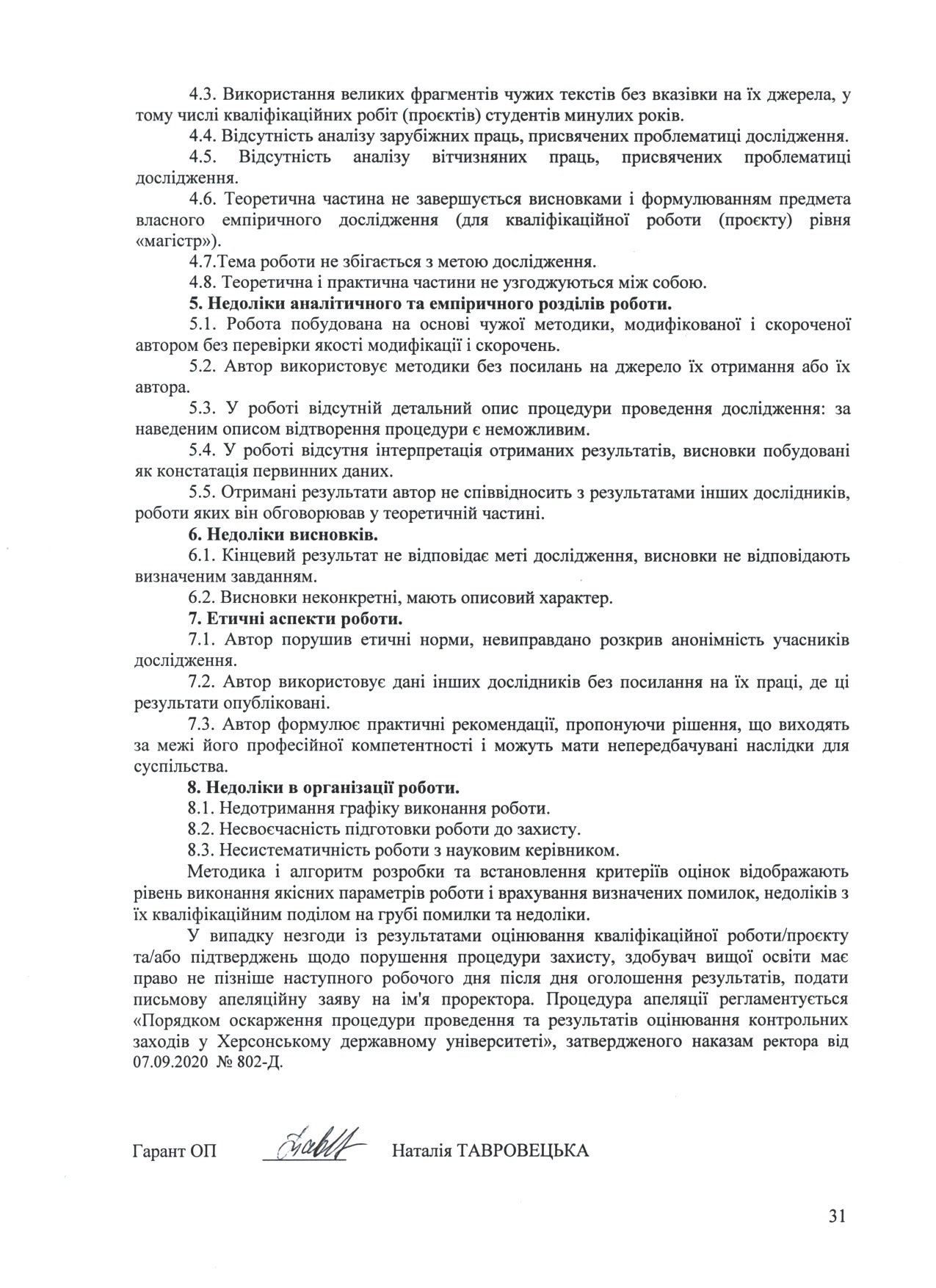 Сума балів /Local gradeОцінка ЄКТСОцінка ЄКТСОцінка за національною шкалою/National grade90 – 100АexcellentВідмінно 82-89ВgoodДобре 74-81СgoodДобре 64-73DsatisfactoryЗадовільно 60-63ЕsatisfactoryЗадовільно 35-59FXfailНезадовільно з можливістю повторного складання1-34Ffailнезадовільно з обов’язковим повторним вивченням дисципліни Повнота та ґрунтовність відповідіВідповідь демонструє вміння здобувача визначати, аналізувати та пояснювати психічні явища, ідентифікувати психологічні проблеми та пропонувати шляхи їх розв’язання; визначати й пояснювати психологічні механізми формування, функціонування та розвитку психічних явищ, процесів, властивостей, виокремлювати причини та фактори, що диференціюють характер їх індивідуального функціонування та розвитку.20 балівПереконливість та аргументація при викладі думокВідповідь містить ілюстровані приклади закономірностей та особливостей функціонування та розвитку психічних явищ; здобувач цитує авторів теорій, концепцій, підходів, класифікацій. Надає аналіз та власну думку щодо сучасного рівня розвитку тієї чи іншої наукової парадигми20 балівКреативність поглядіввідповідь свідчить про здатність аналізувати та систематизувати одержані результати, формулювати аргументовані висновки та рекомендації у психологічній діяльності5 балівСистемний виклад думоквідповідь є послідовною, логічно побудованою,  у повному обсязі розкриває зміст питання, у відповіді встановлені системно-структурні зв’язки  10 балівЗастосування вдалих ілюстративних зразківу відповіді презентовані результати власних досліджень для роботи з різними категоріями осіб та напрямів психологічної діяльності; сформульовано розгорнутий аналіз власних емпіричних досліджень20 балівВільне оперування методологією та методикою проведення психологічних дослідженьвідповідь демонструє застосування методів організації та реалізації теоретичних та експериментальних психологічних досліджень із застосуванням основних методів математичного аналізу та інформаційних технологій20 балівГраматична коректність викладувідповідь написана грамотною, науковою мовою з дотриманням норм та правил державної мови;5 балівЗагальна кількість 100 балівОцінка за шкалою ECTSЗа 100-бальною системоюОцінка за національною шкалоюА 90-100відмінноВ74-89добреС74-89добреD60-73задовільноE60-73задовільноFX35-59незадовільно з можливістю повторного перескладанняF1-34незадовільно з обов’язковим повторним вивченням дисципліни1.Якісні параметри роботи (пункт 1-10 у таблиці 2).2.Якість публічного захисту.3.Організація дослідження.№Види робітКритерії оцінювання Максимальна кількість балівІ. Якісні параметри роботиІ. Якісні параметри роботиІ. Якісні параметри роботи1Аргументація актуальності теми, її теоретичної і практичної цінності7 балів2Достатність використання наукової літератури7 балів3Необхідність і достатність емпіричних даних для розв’язання визначених завдань7 балів4Обґрунтованість методики дослідження7 балів5Обґрунтованість аналізу й інтерпретація отриманих результатів7 балів6Відповідність висновків завданням дослідження7 балів7Відповідність структури роботи обраній темі7 балів8Чіткість, логічність, послідовність викладення матеріалу6 балів9Грамотність.7 балів10Якість і вірність оформлення роботи6 балів11Етичний аспект роботи, дотримання норм академічної доброчесності6 балівІІ. Публічний захист:ІІ. Публічний захист:ІІ. Публічний захист:12Лаконічність і логічність виступу студента6 балів13Глибина і вірність відповідей на питання членів ЕК7 балівІІІ. Організація дослідженняІІІ. Організація дослідженняІІІ. Організація дослідження14Самостійність і планомірний, систематичний характер роботи студента над темою7 балів15Своєчасність підготовки роботи до захисту відповідно регламенту роботи університету6 балівЗАГАЛЬНА СУМА БАЛІВ (ПІДСУМКОВИЙ БАЛ)ЗАГАЛЬНА СУМА БАЛІВ (ПІДСУМКОВИЙ БАЛ)100 балів